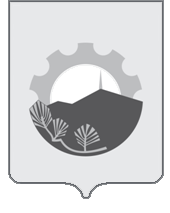 АДМИНИСТРАЦИЯ АРСЕНЬЕВСКОГО ГОРОДСКОГО ОКРУГА П О С Т А Н О В Л Е Н И ЕОб утверждении муниципальной программы «Развитиеобразования Арсеньевского городского округа» на 2015-2017 годыС целью укрепления материально-технической базы образовательных учреждений, на основании Закона Российской Федерации от 06 октября 2003 года № 131-ФЗ «Об общих принципах организации местного самоуправления в Российской Федерации», во исполнение постановления администрации Арсеньевского городского округа от 24 июля 2013 года № 607-па «О разработке муниципальной программы «Развитие системы образования Арсеньевского городского округа на 2015-2017 годы», руководствуясь Уставом Арсеньевского городского округа, администрация городского округаПОСТАНОВЛЯЕТ:Утвердить прилагаемую муниципальную программу «Развитие образования Арсеньевского городского округа» на 2015-2017 годы;Признать утратившими силу следующие постановления администрации Арсеньевского городского округа:от 14 сентября 2012 года № 707-па «Об утверждении муниципальной целевой программы «Организация отдыха, оздоровления и занятости детей и подростков Арсеньевского городского округа» на 2013-2015 годы»;от 08 ноября 2012 года  № 919-па «О внесении изменений в 
постановление администрации Арсеньевского городского округа от 14 сентября 2012 года № 707-па «Об утверждении муниципальной целевой программы «Организация отдыха, оздоровления и занятости детей и подростков Арсеньевского городского округа» на 2013-2015 годы»; от   22  июля    2013 года № 591-па «Об утверждении муниципальной программы «Обеспечение доступа к сети Интернет муниципальных общеобразовательных учреждений Арсеньевского городского округа» на 2013-2017 годы»;от 16 августа 2013 года № 684-па «О внесении изменений в 
постановление администрации Арсеньевского городского округа от 14 сентября 2012 года № 707-па «Об утверждении муниципальной целевой программы «Организация отдыха, оздоровления и занятости детей и подростков Арсеньевского городского округа» на 2013-2015 годы»;от 30 сентября 2013 года № 822-па «О внесении изменений в 
постановление администрации Арсеньевского городского округа от 22 июля 
2013 года № 591-па «Об утверждении муниципальной программы 
«Обеспечение доступа к сети Интернет муниципальных общеобразовательных учреждений Арсеньевского городского округа» на 2013-2017 годы»;от 21 ноября 2013 года № 970-па «Об утверждении муниципальной программы «Развитие системы образования Арсеньевского городского округа» 
на 2014-2017 годы»; от 03 декабря 2013 года № 1000-па «Об утверждении муниципальной программы «Модернизация системы дошкольного образования в Арсеньевском городском округе» на 2014-2017 годы»; от 03 декабря 2013 года № 1007-па «О внесении изменений в 
постановление администрации Арсеньевского городского округа от  22 июля 
2013 года № 591-па «Об утверждении муниципальной программы 
«Обеспечение доступа к сети Интернет муниципальных общеобразовательных учреждений Арсеньевского городского округа» на 2013-2017 годы»;от 18 декабря 2013 года № 1050-па «О внесении изменений в 
постановление администрации Арсеньевского городского округа от 14 сентября 2012 года № 707-па «Об утверждении муниципальной целевой программы «Организация отдыха, оздоровления и занятости детей и подростков Арсеньевского городского округа» на 2013-2015 годы»;от 02 апреля 2014 года № 245-па «О внесении изменений в постановление администрации Арсеньевского городского округа от 14 сентября 2012 года 
№ 707-па «Об утверждении муниципальной целевой программы «Организация отдыха, оздоровления и занятости детей и подростков Арсеньевского 
городского округа»  на 2013-2015 годы»;от 15 апреля 2014 года № 301-па «О внесении изменений в постановление администрации Арсеньевского городского округа от 03 декабря 2013 года 
№ 1000-па «Об утверждении муниципальной программы «Модернизация системы дошкольного образования в Арсеньевском городском округе» на 2014-2017 годы»; от 02 июля 2014 года № 579-па «О внесении изменений в постановление администрации Арсеньевского городского округа от 21 ноября 2013 года  
№ 970-па «Об утверждении муниципальной программы «Развитие системы образования Арсеньевского городского округа» на 2014-2017 годы»;от 26 августа 2014 года № 770-па  «О внесении изменений в 
постановление администрации Арсеньевского городского округа от  22 июля 
2013 года № 591-па «Об утверждении муниципальной целевой программы «Обеспечение доступа к сети Интернет муниципальных общеобразовательных учреждений Арсеньевского городского округа» на 2013-2017 годы»;3. Организационному управлению администрации городского округа (Сквориков) направить настоящее постановление для опубликования в 
средствах массовой информации и размещения официальном сайте администрации Арсеньевского городского округа. 4. Настоящее постановление вступает в силу после его официального опубликования и распространяет свое действие с 01 января 2015 года.Контроль за исполнением настоящего постановления возложить на и.о. первого заместителя главы администрации городского округа Н.П.Пуха.Глава городского округа 							А.А.ДронинУТВЕРЖДЕНАпостановлением администрацииАрсеньевского городского округаот 24 декабря 2014 г. № 1188-паМуниципальная программа«Развитие системы образованияАрсеньевского городского округа» на 2015-2017 годыПАСПОРТмуниципальной программы«Развитие образования Арсеньевского городского округа» на 2015-2017 годыСодержание проблемы, обоснование необходимости ее решения программными методамиПрограмма разработана в соответствии со стратегическими задачами следующих нормативных документов:- Федеральный закон от 29 декабря 2012 года  № 273-ФЗ «Об образовании в Российской Федерации»;- Федеральный закон от 24 июня 1999 года № 120-ФЗ «Об основах системы профилактики безнадзорности и правонарушений несовершеннолетних»;- Федеральный закон от 25 июля 2002 года № 114-ФЗ «О противодействии экстремистской деятельности»;- Указ Президента России от 07 мая 2012 года № 597 «О мероприятиях по реализации государственной социальной политике»;- Указ Президента России от 07 мая 2012 года № 599 «О мерах по реализации государственной политики в области образования и науки»;- Указ Президента России от 01 июня 2012 года № 761 «О национальной стратегии действий в интересах детей»; - Национальная образовательная инициатива «Наша новая школа», утвержденная Президентом Российской Федерации 04 февраля 2010 года,  Пр-271;- Приказ Министерства образования и науки Российской Федерации от 06 октября 2009 года № 373 «Федеральный государственный образовательный стандарт начального общего образования»;- Приказ Министерства образования и науки Российской Федерации от 17 декабря 2010 года № 1897 «Федеральный государственный образовательный стандарт основного общего образования»;- Приказ Министерства образования и науки Российской Федерации от 17 мая 2009 года № 413 «Федеральный государственный образовательный стандарт среднего (полного) общего образования»;- Государственная программа Приморского края "Развитие образования Приморского края" на 2013 - 2017 годы" (постановление администрации Приморского края от 07 декабря 2012 года № 395-па).В системе образования Арсеньевского городского округа (далее – городского округа) функционирует 16 дошкольных образовательных учреждений, 9 общеобразовательных учреждений, одно учреждение дополнительного образования детей, одно прочее образовательное учреждение. Срок эксплуатации зданий от 25 до 50 лет, большинство зданий имеют 100 %-ый износ.Длительное время в общеобразовательных учреждениях функционируют школьные столовые, обеспечивающие учащихся горячим питанием. Износ технологического оборудования приводит к нарушению Правил эксплуатации и несоблюдению требований СанПиН, благодаря реализации Программы произойдет обновление технологического оборудования, что будет способствовать укреплению здоровья обучающихся.Образовательные учреждения относятся к объектам с массовым пребыванием людей, а значит являются объектами повышенной опасности, в связи с чем необходимо особое внимание уделять антитеррористической защищенности учреждений (установка ограждений, систем видеонаблюдения). На 01 октября 2014 года численность детей дошкольных образовательных учреждений составила 3089 человек. В настоящее время 1049 детей в возрасте от 0 до 3 лет состоят на учете для получения мест в дошкольные учреждения. К 2017 году число детей, проживающих в городском округе, увеличится на 140 детей в возрасте от 3 до 7 лет. Анализ ситуации с обеспечением населения услугами дошкольных образовательных учреждений показал, что с учетом существующей перспективы потребности до 2017 года необходимо создать 40 дополнительных  мест, что позволит удовлетворить потребность в местах в дошкольных учреждениях и создать комфортные условия для жителей города, имеющих детей дошкольного возраста.Введение в школьную практику новых федеральных государственных образовательных стандартов (далее - ФГОС) говорит о новом этапе развития российского образования. Нужна модернизация не только материально-технической базы, но и  мировоззрения учителей. Необходима организация массового обучения работников образования по всему комплексу вопросов, связанных с введением ФГОС. Еще одна задача, которую ставит перед системой образования государство, – обновление кадрового потенциала, увеличение  доли педагогов в возрасте до 30 лет. Эту проблему можно решить только путем привлечения молодых специалистов, оказания им мер социальной поддержки.Нестабильность современного  общества вызывает большое количество проблем в становлении и развитии подрастающего поколения.За последние три года на территории городского округа проявлений общественно опасных межнациональных и межконфессиональных конфликтов с участием подростков не зарегистрировано, отсутствуют группы экстремистской направленности.  Однако, сравнительный анализ по количеству совершенных правонарушений и преступлений среди учащихся общеобразовательных учреждений городского округа свидетельствует о том, что периодически происходит увеличение общего количества различных правонарушений и  преступлений. Организация отдыха, оздоровления и занятости детей и подростков является важной составляющей системы профилактики асоциальных явлений, что особенно актуально в период летних каникул и в свободное от учебы время. Вопросы сохранения и укрепления здоровья, а также улучшения демографической ситуации напрямую связаны с организацией отдыха и оздоровления детей и подростков. В течение последних лет в городском округе отмечаются положительные итоги детской оздоровительной кампании. Остаётся стабильно высокой численность оздоровленных детей и подростков от общего числа детей школьного возраста.Исходя из анализа сложившейся ситуации  и прогноза ее развития на последующие годы, становится очевидной необходимость создания программы «Развитие образования Арсеньевского городского округа» на 2015-2017 годы, исполнение которой будет осуществляться через реализацию следующих подпрограмм и отдельных мероприятий:Подпрограмма «Развитие системы дошкольного образования Арсеньевского городского округа»;Подпрограмма «Развитие системы общего образования Арсеньевского городского округа»;Подпрограмма «Развитие системы дополнительного образования, отдыха, оздоровления и занятости детей и подростков Арсеньевского городского округа». Отдельные мероприятия:Руководство и управление в сфере установленных функций органов местного самоуправления;Обеспечение бухгалтерского обслуживания муниципальных образовательных учреждений системы образования;Информационно-методическое и аналитическое обеспечение деятельности, организация предпрофильного и профильного обучения в образовательных учреждениях городского округа;Программно-техническое обслуживание доступа к сети Интернет муниципальных общеобразовательных учреждений, включая оплату трафика.Цели и задачи ПрограммыРеализация Программы преследует следующие цели:1. Обеспечение высокого качества обучения, воспитания  и развития в условиях безопасной, доступной образовательной среды;2. Введение федеральных государственных образовательных стандартов всех уровней.Для достижения поставленных целей необходимо решение следующих задач:Создание безопасной среды в образовательных учреждениях;Создание дополнительных мест за счет реконструкции помещений в существующих зданиях муниципальных дошкольных образовательных бюджетных учреждениях;3. Обновление материально-технической базы образовательных учреждений;4. Обеспечение функционирования Муниципальной системы оценки качества образования;5. Создание условий для  развития у обучающихся творческих способностей и интереса к научно-исследовательской деятельности;6. Создание мотивационной среды для профессионального роста педагогических работников;7. Комплексное решение проблем патриотического воспитания,  профилактики правонарушений, экстремизма и ксенофобии среди несовершеннолетних;8. Организация отдыха, оздоровления и занятости детей и подростков городского округа. 3. Целевые индикаторы и показатели ПрограммыЦелевые индикаторы Программы по годам реализации мероприятий приведены в Приложении № 1 к Программе «Сведения о показателях (индикаторах) подпрограммы «Развитие образования Арсеньевского городского округа» на 2015-2017 годы к Программе.Реализация Программы приведет к следующим результатам:- 100% учреждений имеют акт приемки учреждений без замечаний надзорных органов;- 90,0%  детей в возрасте 1 - 6 лет, получают услуги дошкольного образования от общего количества детей в городском округе;- 88,9% общеобразовательных учреждений, соответствуют требованиям Национальной образовательной инициативы «Наша новая школа»; - система образования городского округа в рейтинге муниципальных образований Приморского края по результатам государственной (итоговой) аттестации ежегодно занимает место не ниже пятого;- доля учащихся, не получивших аттестат о среднем общем образовании, в общем числе выпускников общеобразовательных учреждений составляет не более 3% в год;- средний балл ЕГЭ:           по русскому языку не ниже 59;            по математике не ниже 42;- доля учащихся, участвующих в конкурсах, олимпиадах различного уровня, в общей численности учащихся общеобразовательных учреждений  увеличится с 85 до 87,1%;-  доля педагогических работников системы образования, прошедших подготовку по федеральным государственным образовательным стандартам,  в общем количестве педагогических работников увеличится с 70 до 100%;- 100% общеобразовательных учреждений городского округа будут обеспечены агитационными материалами;- доля детей, состоящих на профилактическом учете, от общего количества обучающихся в общеобразовательных учреждениях снизится с 0,4 до 0,25%;- доля детей и подростков, охваченных всеми формами отдыха, оздоровления и занятости, от общего числа детей в возрасте от 7 до 17 лет ежегодно составляет не менее 102,3%;- 100% общеобразовательных учреждений, в общем количестве общеобразовательных учреждений имеют доступ к сети Интернет.4.Обобщенная характеристика мероприятий ПрограммыОбобщенная характеристика мероприятий Программы приведена в Приложении № 2 «Перечень и краткое описание мероприятий, реализуемых в составе программы, подпрограмм и отдельных мероприятий» к Программе.5.Сроки и этапы реализации ПрограммыРеализация Подпрограммы осуществляется в течение трех лет с 2015 по 2017 год в один этап.6.Механизм реализации Программы и контроль за ходом ее исполненияРеализация Программы осуществляется путем исполнения плана мероприятий, приведенных в Приложении № 2 к Программе, через заключение муниципальных контрактов с поставщиками товаров, работ (услуг) в соответствии с процедурами, предусмотренными Федеральным законом от 05 апреля 2013 года № 44-ФЗ «О контрактной системе в сфере закупок товаров, работ, услуг для обеспечения государственных и муниципальных нужд».Контроль за ходом исполнения Программы осуществляется в соответствии с постановлением администрации городского округа от 24 июля 2013 года № 607-па «Об утверждении Порядка разработки, формирования и реализации муниципальных программ и Порядка проведения оценки эффективности реализации программ в Арсеньевском городском округе» управлением образования администрации городского округа.Ресурсное обеспечение ПрограммыОбщий объем финансирования Программы составляет 1 млрд. 696 млн. 506,4 тыс.рублей, в том числе по годам:2015 год – 549 млн. 810,9 тыс.рублей;2016 год – 543 млн. 539,5 тыс.рублей;2017 год – 603 млн. 156,0 тыс.рублейПрогнозный объем финансирования Программы за счет средств бюджета Приморского края составляет 1 млрд. 029 млн. 629 тыс.рублей, в том числе по годам:2015 год – 340 млн. 006 тыс.рублей;2016 год – 340 млн. 006 тыс.рублей;2017 год – 349 млн. 617 тыс.рублейОбъем финансирования Программы за счет средств бюджета городского округа составляет 666 млн. 877,4  тыс.рублей, в том числе по годам:2015 год –209 млн. 804,9 тыс.рублей;2016 год – 203 млн. 533,5 тыс.рублей;2017 год – 253 млн. 539,0 тыс.рублей.Информация о ресурсном обеспечении Программы по годам реализации приведена в Приложении № 3 к Программе.__________________Приложение № 1 к Программе«Развитие образованияАрсеньевского городского округа»на 2015-2017 годыСведенияо показателях (индикаторах) программы«Развитие образования Арсеньевского городского округа» на 2015-2017 годы ____________Приложение № 2 к Программе «Развитие образования Арсеньевского городского округа» на 2015-2017 годыПереченьи краткое описание мероприятий, реализуемых в составе Программы  «Развитие образованияАрсеньевского городского округа» на 2015-2017 годы_____________Приложение № 3к Программе «Развитие образования Арсеньевского городского округа» на 2015-2017 годыИнформацияо ресурсном обеспечении Программы «Развитие образованияАрсеньевского городского округа» на 2015-2017 годыза счет средств бюджета городского округа и прогнознаяоценка привлекаемых на реализацию её целей средствфедерального бюджета, краевого бюджета, бюджетовгосударственных внебюджетных фондов, иных внебюджетных источников_______________Приложение  № 4к программе  «Развитие образования Арсеньевского городского округа» на 2015-2017 годыПодпрограмма«Развитие системы дошкольного образования в Арсеньевском городском округе» Паспорт 
Подпрограммы«Развитие системы дошкольного образования в Арсеньевском городском округе» Содержание проблемы, обоснование необходимости ее решения программными методамиАнализ демографической ситуации по числу рождаемости в городском округе показывает увеличение количества родившихся детей в 2013 году на 115 человек по сравнению с 2012 годом. К 2015 году увеличивается численность детей в возрасте от 3 до 6 лет на 140 человек.Существует проблема обеспеченности детей местами в дошкольных учреждениях. В Указе Президента Российской Федерации от 7 мая 2012 года N 599 "О мерах по реализации государственной политики в области образования и науки" ставится задача по разработке комплекса мероприятий, направленных на ликвидацию очередей на зачисление детей в возрасте от 3 до 7 лет в дошкольные образовательные учреждения, предусмотрев расширение форм и способов получения дошкольного образования.В Арсеньевском городском округе   в 2014 году услугами дошкольного образования по состоянию на 01 октября 2014 года охвачено 3089 детей. Анализ ситуации с обеспечением населения услугами МДОБУ показал, что с учетом существующей перспективы потребности до 2017 года необходимо создать 40 дополнительных  мест, что позволит удовлетворить потребность в местах в дошкольных учреждениях, находящихся в непосредственной близости от места проживания семей, имеющих детей в возрасте от 3 до 7 лет.В системе дошкольного образования Арсеньевского городского округа функционирует 16 дошкольных образовательных  учреждений. Срок эксплуатации зданий от 25 до 50 лет. Длительное время дошкольные образовательные учреждения функционируют без капитального ремонта, что приводит к нарушению условий содержания детей и несоблюдению требований СанПин. Благодаря реализации подпрограммы произойдет улучшение состояния зданий, сохранение энергоресурсов, безаварийная работа всех систем жизнеобеспечения учреждений, улучшение современных условий для воспитания детей, а так же удовлетворение потребности населения в  дошкольных учреждениях, расположенных в центре города.Цели и задачи Подпрограммы	Целью Подпрограммы является создание безопасных современных условий для воспитательно-образовательного  процесса.Для достижения поставленной цели необходимо решение следующих задач:1. Создание дополнительных мест в действующем МДОБУ;	2.Укрепление материально-технической базы дошкольных образовательных учреждений;3.Обеспечение безаварийного функционирования дошкольных  образовательных учреждений; 4. Обеспечение антитеррористической защищенности дошкольных образовательных учреждений;5. Обеспечение условий для соблюдения требований охраны труда дошкольных образовательных учреждений.3. Целевые индикаторыЦелевые индикаторы Подпрограммы по годам реализации мероприятий приведены в Приложении № 1 «Сведения о показателях (индикаторах) Программы «Развитие образования Арсеньевского городского округа» на 2015-2017 годы к Программе.В ходе реализации подпрограммы будут достигнуты следующие результаты:- доля детей в возрасте 1 - 6 лет, получающих услуги дошкольного образования от общего количества детей в городском округе увеличится с 84,0% до 90%;- доля детей в возрасте от 0 до 6 лет, состоящих на учете для определения в дошкольные образовательные учреждения, в общей численности детей в возрасте 0-6 лет уменьшится с 30,2% до26%;- удовлетворенности населения качеством дошкольного образования составит не менее 95%;- 100% дошкольных образовательных учреждений соответствуют требованиям санитарно-эпидемиологических правил и норм; - доля дошкольных образовательных учреждений, имеющих кровельное покрытие без повреждений, в общем количестве дошкольных образовательных учреждений увеличится  с 50% до  95%;- доля дошкольных учреждений, имеющих фасады соответствующие техническим требованиям, в общем количестве дошкольных образовательных учреждений увеличится  с 25% до 80%;доля образовательных учреждений функционирующих без аварийных ситуаций, в общем количестве дошкольных образовательных учреждений составит не менее 90%;доля зданий дошкольных учреждений, оборудованных пластиковыми оконными и обновленными дверными блоками, в общем количестве дошкольных образовательных учреждений увеличится с 20% до 50%;- доля дошкольных образовательных учреждений, выполнивших мероприятия по антитеррористической защищенности, в общем количестве дошкольных образовательных учреждений составит не менее 100%;- доля дошкольных образовательных учреждений, выполнивших мероприятия по охране труда, в общем количестве дошкольных образовательных учреждений увеличится до 100%.4.Обобщенная характеристика мероприятий ПодпрограммыПеречень мероприятий Подпрограммы приведен в Приложении № 2  «Перечень и краткое описание мероприятий, реализуемых в составе Программы «Развитие образования Арсеньевского городского округа» на 2015-2017 годы» к Программе.5.Сроки и этапы реализации ПодпрограммыРеализация Подпрограммы осуществляется в течение трех лет  с 2015 года по 2017 год в 1 этап.6.Механизм реализации Подпрограммы и контроль за ходом ее исполненияРеализация Подпрограммы осуществляется путем исполнения плана мероприятий, приведенных в Приложении  № 2  к Программе, через заключение муниципальных контрактов с поставщиками товаров, работ (услуг) в соответствии с процедурами, предусмотренными Федеральным законом от 05 апреля 2013 года  №   44-ФЗ «О контрактной системе в сфере закупок товаров, работ, услуг для обеспечения государственных и муниципальных нужд». Контроль за ходом исполнения Подпрограммы осуществляется в соответствии с постановлением администрации городского округа от 24 июля 2013 года № 607-па «Об утверждении Порядка разработки, формирования и реализации муниципальных программ и Порядка проведения оценки эффективности реализации программ в Арсеньевском городском округе» управлением образования администрации городского округа.7. Ресурсное обеспечение ПодпрограммыФинансирование Подпрограммы осуществляется из средств бюджета Приморского края  и бюджета Арсеньевского городского округа.Общий объем финансирования мероприятий  Подпрограммы составляет    688 млн. 220,3 тыс. рублей, в том числе по годам:2015 г. –   223 млн. 478,7 тыс.  рублей;2016 г. –   205 млн. 080,8 тыс.  рублей;   2017 г. –    259 млн. 660,8 тыс.  рублей  Объем финансирования за счет средств  бюджета Приморского края –   439 млн. 427,0 тыс. рублей,  в том числе по годам: 2015 г. –   144 млн. 548 тыс.  рублей;2016 г. –    144 млн. 548,0 тыс.  рублей;   2017 г. –    150 млн. 331,0тыс.  рублейПрогнозный объем финансирования за счет средств бюджета Арсеньевского городского округа –   248 млн. 793,3 тыс. рублей, в том числе по годам:2015 г. –   78 млн. 930,7 тыс.  рублей;2016 г. –    60 млн. 532,8 тыс.  рублей;   2017 г. –    109 млн. 329,8 тыс.  рублей.Информация о ресурсном обеспечении Подпрограммы приведена в Приложении  №  2 к Программе.В ходе реализации Подпрограммы отдельные её мероприятия в установленном порядке могут уточняться, а объемы финансирования корректироваться с учетом утвержденных расходов бюджетов Приморского края и городского округа.______________________Приложение № 5 к Программе«Развитие образованияАрсеньевского городского округа»на 2015-2017 годыПодпрограмма«Развитие системы общего образованияАрсеньевского городского округа» ПАСПОРТподпрограммы«Развитие системы общего образованияАрсеньевского городского округа» Содержание проблемы, обоснование необходимости ее решения программными методамиПодпрограмма разработана в связи с необходимостью реализации национальной образовательной инициативы «Наша новая школа», новых Федеральных образовательных стандартов, утверждением государственной программы Приморского края «Развитие образования Приморского края» на 2013 - 2017 годы" (постановление администрации Приморского края от 07 декабря 2012 года № 395-па.В системе образования городского округа функционирует 9 общеобразовательных учреждений. Срок эксплуатации зданий учреждений от 25 до 50 лет. Длительное время в общеобразовательных учреждениях функционируют школьные столовые, которые обеспечивают учащихся горячим питанием. Износ технологического оборудования приводит к нарушению Правил эксплуатации и несоблюдению требований СанПиН, благодаря реализации подпрограммы произойдет обновление технологического оборудования, что будет способствовать укреплению здоровья обучающихся.Мероприятия Подпрограммы направлены на охрану, сохранение и укрепление здоровья учащихся, создание современных условий учебно-воспитательного процесса.Образовательные учреждения относятся к объектам с массовым пребыванием людей, а значит являются учреждениями с повышенной опасностью, в связи с чем необходимо особое внимание уделять их антитеррористической защищенности. Установка ограждений по периметру земельных участков образовательных учреждений является не только требованием СанПиНа, но и защитой от проникновения посторонних лиц, автотранспорта, как на территорию учреждения, так и в здание. Образование, полученное школьником, признаётся качественным, если обучающиеся достигли высоких результатов в достижении поставленных целей, которые формулируются обычно в модели выпускника, установленной Федеральными государственными образовательными стандартами общего образования.На современном этапе пути решения проблемы оценки качества образования обозначены в  Стратегии развития образования в Российской Федерации РФ до 2020 года, приоритетном национальном проекте “Образование”, Национальной образовательной инициативе «Наша новая школа», Государственной программе Российской Федерации «Развитие образования» на 2013-2020 годы и региональных комплексных проектах модернизации образования.С целью реализации принципов государственной политики в области образования, соблюдения государственных образовательных и минимальных социальных стандартов, нормативов в системе образования специалистами управления образования ежегодно проводятся мониторинговые исследования оценки качества образования по русскому языку и математике во 2, 4, 5, 6, 7, 10 классах. Основное внимание специалистов управления образования сосредоточено на повышении результативности учебно-воспитательного процесса и  установлении соответствия подготовки учащихся государственным образовательным стандартам, через мониторинг оценки качества образования, проведение  государственной (итоговой) аттестации в независимой форме: ЕГЭ и ГИА и городского централизованного тестирования по русскому языку и математике в 4 классах.Несмотря на высокие результаты по итогам государственной (итоговой) аттестации, в системе образования существуют проблемы, связанные с наличием выпускников 9 классов, не прошедших государственную аттестацию в новой форме по русскому языку и математике, и  выпускников 11 классов, не преодолевших минимального порога по русскому языку и математике. Мероприятия, проводимые в рамках мониторинговых исследований по математике и русскому языку, показывают снижение уровня обученности и качества образования у учащихся основной (подростковой) школы. Кроме того, в соответствии с Федеральными государственными образовательными стандартами начиная с 2020 года иностранный язык, наряду с математикой и русским языком, станет обязательным для сдачи государственной (итоговой) аттестации.Президентская инициатива «Наша новая школа» включает пять ключевых направлений, одним из них является  система поддержки талантливых детей.Необходимость подготовки Подпрограммы и ее последующей реализации обусловлена включением учащихся в исследовательскую деятельность образовательной среды Всероссийских и региональных конкурсов и олимпиад. Введение в школьную практику новых стандартов говорит о новом этапе российского образования. Для образовательных учреждений это означает выход на принципиально новый уровень образовательных услуг и необходимость включения в инновационную деятельность, освоения новых требований к реализации Федеральных государственных образовательных стандартов (далее – ФГОС).Серьёзный барьер на пути реализации задач по введению ФГОС — проблемы восприятия педагогическим и управленческим сообществом изменений, отношение к необходимости переосмысления задач образовательной, педагогической и управленческой деятельности. Новые стандарты требуют не только ресурсов, обеспечивающих функционирование образовательных учреждений, но и инновационных ресурсов, определяющих возможность и меру их готовности к инновационной деятельности, которая в течение ближайших 15 лет будет связана с введением стандартов нового поколения. Таким ресурсом становится компетентность педагогических и управленческих кадров, развитие способности руководителей и педагогов к решению образовательных, педагогических и управленческих задач в новых, изменяющихся условиях деятельности образовательных учреждений. Нужна модернизация не только материально-технической базы, но и  мировоззрения учителей. Необходима организация массового обучения работников образования по всему комплексу вопросов, связанных с введением ФГОС. Еще одна задача, которую ставит перед системой образования государство, – обновление кадрового потенциала, увеличение  доли педагогов в возрасте до 30 лет. В  последние годы средний возраст педагогических работников в образовательных учреждениях АГО составляет 46 лет. Эту проблему можно решить только путем привлечения молодых специалистов, оказания им мер социальной поддержки. 
Внедрение заложенных в стандарте идей во многом зависит от готовности учителя к их воплощению, от качественной подготовки педагогических и управленческих кадров.Исходя из анализа сложившейся ситуации и прогноза развития на последующие годы, становится очевидной необходимость создания Подпрограммы «Развитие системы общего образования Арсеньевского городского округа» на 2015-2017 годы, реализация которой позволит обеспечить высокое качество обучения, воспитания  и развития в условиях безопасной, доступной образовательной среды, введение федеральных государственных образовательных стандартов всех уровней.Цели и задачи Подпрограммы	Реализация Подпрограммы преследует две основные цели:- обеспечение высокого качества обучения, воспитания  и развития в условиях безопасной, доступной образовательной среды; - введение федеральных государственных образовательных стандартов всех уровней. Для достижения поставленных целей необходимо решение следующих задач:1.Создание безопасной среды в образовательных учреждениях;2. Обновление материально-технической базы образовательных учреждений;3. Обеспечение функционирования муниципальной системы оценки качества образования;4. Создание условий для  развития у обучающихся творческих способностей и интереса к научно-исследовательской деятельности;5. Создание мотивационной среды для профессионального роста педагогических работников;6. Комплексное решение проблем патриотического воспитания,  профилактики правонарушений, экстремизма и ксенофобии среди несовершеннолетних.3. Целевые индикаторы и показатели программыЦелевые индикаторы Подпрограммы по годам реализации мероприятий приведены в Приложении № 1 «Сведения о показателях (индикаторах) Программы «Развитие образования Арсеньевского городского округа» на 2015-2017 годы  к Программе.В ходе реализации подпрограммы будут достигнуты следующие результаты:- 100% образовательных учреждений, имеют акты приемки учреждений без замечаний надзорных органов;- доля общеобразовательных учреждений, соответствующих современным требованиям, в общем количестве общеобразовательных учреждений городского округа, увеличится с 33,3 % до 88,9%; - 100% общеобразовательных учреждений, будут функционировать без аварийных ситуаций;- доля учащихся, обеспеченных бесплатными учебниками, в общей численности учащихся общеобразовательных учреждений, увеличится с 78,5 до 100%;- доля общеобразовательных учреждений, имеющих благоустроенную территорию, в общем количестве общеобразовательных учреждений, увеличится с 44,4 до 100%; - система образования городского округа в рейтинге Приморского края по результатам государственной итоговой аттестации будет занимать место не ниже пятого; - доля учащихся, не получивших аттестат о среднем общем образовании, в общем числе выпускников общеобразовательных учреждений составит не более 3% в год;- средний балл ЕГЭ:по русскому языку не ниже 59; по математике не ниже 42;- качество обученности учащихся общеобразовательных учреждений будет не ниже 45%;- успеваемость учащихся во всех общеобразовательных учреждениях будет не ниже 99%;- доля учащихся, участвующих в конкурсах, олимпиадах различного уровня, в общей численности учащихся общеобразовательных учреждений  увеличится с 85 до 87,1%;- количество педагогических инициатив, технологий, участников конкурсов различного уровня будет  не менее 1;-  доля педагогических работников системы образования, прошедших подготовку по федеральным государственным образовательным стандартам,  в общем количестве педагогических работников увеличится с 70 до 100%;- доля детей, принявших участие в спортивно-оздоровительных  мероприятиях, в общей численности учащихся общеобразовательных учреждении, будет составлять не менее 85%;- 100% общеобразовательных учреждений городского округа будут обеспечены агитационными материалами;- доля детей, принявших участие  в мероприятиях гражданско-патриотической направленности, в общей численности учащихся общеобразовательных учреждении, будет составлять не менее 100%.4.Обобщенная характеристика мероприятий ПодпрограммыПеречень мероприятий Подпрограммы включает мероприятия по укреплению материально-технической базы, ремонту зданий и антитеррористической защищенности образовательных учреждений, обеспечению требований СанПиН. Мероприятия Подпрограммы по годам финансирования приведены в Приложении № 2 «Перечень и краткое описание мероприятий, реализуемых в составе программы, подпрограмм и отдельных мероприятий» к Программе.5.Сроки и этапы реализации ПодпрограммыРеализация Подпрограммы осуществляется в течение трех лет с 2015 по 2017 годы  в один этап.6.Механизм реализации Подпрограммы и контроль за ходом ее исполненияРеализация Подпрограммы осуществляется путем исполнения плана мероприятий, приведенных в Приложении № 2 к Программе, через заключение муниципальных контрактов с поставщиками товаров, работ (услуг) в соответствии с процедурами, предусмотренными Федеральным законом от 05 апреля 2013 года № 44-ФЗ «О контрактной системе в сфере закупок товаров, работ, услуг для обеспечения государственных и муниципальных нужд».Контроль за ходом исполнения Подпрограммы осуществляется в соответствии с постановлением администрации городского округа от 24 июля 2013 года № 607-па «Об утверждении Порядка разработки, формирования и реализации муниципальных программ и Порядка проведения оценки эффективности реализации программ в Арсеньевском городском округе» управлением образования администрации городского округа.7.Ресурсное обеспечение ПодпрограммыОбщий объем финансирования Подпрограммы - 751 млн. 873,3 тыс.рублей, в том числе по годам:2015 год – 240 млн. 926,6 тыс.рублей;2016 год – 253 млн. 086,6 тыс.рублей;2017 год –257 млн. 860,1 тыс.рублейПрогнозный объем финансирования из бюджета Приморского края - 570 млн. 256,0 тыс.рублей, в том числе по годам:2015 год – 188 млн. 897,0 тыс.рублей;2016 год – 188 млн. 897,0 тыс.рублей;2017 год – 192 млн. 462,0 тыс.рублейОбъем финансирования за счет средств бюджета городского округа - 181 млн. 617,3 тыс.рублей, в том числе по годам:2015 год – 52 млн. 29,6 тыс.рублей;2016 год – 64  млн. 189,6 тыс.рублей;2017 год – 65 млн. 398,1 тыс.рублей.Информация о ресурсном обеспечении Подпрограммы приведена в Приложении № 3 к Программе.______________Приложение № 6 к Программе«Развитие образованияАрсеньевского городского округа»на 2015-2017 годыПодпрограммаПодпрограмма «Развитие системы дополнительного образования, отдыха, оздоровления и занятости детей и подростков Арсеньевского городского округа»ПАСПОРТподпрограммыПодпрограмма «Развитие системы дополнительного образования, отдыха, оздоровления и занятости детей и подростков Арсеньевского городского округа»Содержание проблемы, обоснование необходимости ее решения программными методамиПодпрограмма «Развитие системы дополнительного образования, отдыха, оздоровления и занятости детей и подростков Арсеньевского городского округа»  разработана на основании Федерального Закона от 24 июня 1999 года № 120-ФЗ «Об основах системы профилактики безнадзорности и правонарушений несовершеннолетних», Федерального Закона от 25 июля 2002 года № 114-ФЗ «О противодействии экстремистской деятельности», Федерального Закона от 29 декабря 2012 года № 273-ФЗ «Об образовании в Российской Федерации», Указа Президента России от 01 июня 2012 года № 761 «О национальной стратегии действий в интересах детей».Необходимость её подготовки и последующей реализации  обусловлена проведенным анализом совершения правонарушений среди подростков.  Нестабильность современного  общества вызывает большое количество проблем в становлении и развитии подрастающего поколения.За последние три года на территории городского округа проявлений общественно опасных межнациональных и межконфессиональных конфликтов с участием подростков не зарегистрировано, отсутствуют группы экстремистской направленности. Сравнительный анализ по количеству совершенных правонарушений и преступлений среди учащихся общеобразовательных учреждений городского округа свидетельствует о том, что периодически происходит увеличение общего количества различных правонарушений и  преступлений. Организация отдыха, оздоровления и занятости детей и подростков является важной составляющей системы профилактики асоциальных явлений, что особенно актуально в период летних каникул и в свободное от учебы время. Вопросы сохранения и укрепления здоровья, а также улучшения демографической ситуации напрямую связаны с организацией отдыха и оздоровления детей и подростков. В течение последних лет в городском округе отмечаются положительные итоги детской оздоровительной кампании. Остаётся стабильно высокой численность оздоровленных детей и подростков от общего числа детей школьного возраста.Однако, несмотря на достигнутые в предыдущие годы позитивные результаты по решению вопросов организации отдыха, оздоровления и занятости детей и подростков, сохраняется много проблем, которые требуют решения, а именно:повышение качества услуг, предоставляемых организациями отдыха и оздоровления детей и подростков;обеспечение комплексной безопасности детей и подростков.   Исходя из анализа сложившейся ситуации  и прогноза ее развития на последующие годы, становится очевидной необходимость создания Подпрограмма «Развитие системы дополнительного образования, отдыха, оздоровления и занятости детей и подростков Арсеньевского городского округа», реализация которой будет  направлена  на предупреждение правонарушений, экстремистских проявлений и ксенофобии, на воспитание патриотизма, чувства сопричастности и единения в условиях мультикультурного общества.2. Цели и задачи Подпрограммы Целями Подпрограммы является:- комплексное решение проблем патриотического воспитания, профилактики правонарушений, экстремизма и ксенофобии среди несовершеннолетних;      - сохранение и развитие системы организации отдыха, оздоровления и занятости детей и подростков Арсеньевского городского округа.Цели Подпрограммы достигаются посредством решения следующих  задач:- формирование позитивной модели поведения обучающегося в обществе, повышение осознания ответственности за принимаемые решения и осуществляемые действия, привлечение к участию в спортивно-оздоровительных  мероприятиях;- повышение информированности о негативных последствиях антиобщественных деяний, формирование культуры здоровья;- формирование ценностных представлений об общественном согласии и межкультурном взаимодействии, о любви к Родине, народам Российской Федерации, своей малой родине;-  сокращение количества подростков, состоящих на учете в Отделении участковых уполномоченных полиции и по делам несовершеннолетних,  количества общественно-опасных деяний, совершенных несовершеннолетними; недопущение зарегистрированных нарушений подростками общественного порядка экстремистского характера.- организация отдыха, оздоровления и занятости детей и подростков Арсеньевского городского округа;- создание условий для обеспечения безопасности жизни и здоровья детей во время пребывания в детских оздоровительных лагерях.3. Целевые индикаторы и показатели ПодпрограммыЦелевые индикаторы по годам реализации Подпрограммы приведены в Приложении № 1  «Сведения о показателях (индикаторах) Программы «Развитие образования Арсеньевского городского округа» на 2015-2017 годы к Программе.Реализация Подпрограммы приведет к тому, что:- 100% учреждений имеют акт приемки учреждений без замечаний надзорных органов;- доля детей, состоящих на профилактическом учете, от общего количества обучающихся в общеобразовательных учреждениях снизится с 0,4 до 0,25%;- доля детей, принявших участие в спортивно-оздоровительных  мероприятиях, в общей численности учащихся общеобразовательных учреждении, будет составлять не менее 85%;- доля детей, принявших участие  в мероприятиях гражданско-патриотической направленности, в общей численности учащихся общеобразовательных учреждении, будет составлять не менее 100%;- не менее 102,3% детей и подростков,  будут охвачены всеми формами отдыха, оздоровления и занятости, от общего числа детей в возрасте от 7 до 17 лет;-  не менее 20%  несовершеннолетних граждан в возрасте от 14 до 18 лет от общей численности граждан данной категории, будут трудоустроено, обратившись  в Центр занятости населения;- 100% сотрудников лагерей, пройдут вакцинацию против клещевого энцефалита.4.Обобщенная характеристика мероприятий ПодпрограммыПеречень мероприятий по годам реализации Подпрограммы включает в себя мероприятия по укреплению материально-технической базы, ремонту зданий и антитеррористической защищенности образовательных учреждений, обеспечению требований СанПиН. Обобщенная характеристика мероприятий Подпрограммы приведена в Приложении № 2 «Перечень и краткое описание мероприятий, реализуемых в составе программы, подпрограмм и отдельных мероприятий» к Программе.5.Сроки и этапы реализации ПодпрограммыРеализация Подпрограммы осуществляется в течение трех лет  с 2015 по 2017 год в один этап.6.Механизм реализации Подпрограммы и контроль за ходом ее исполненияРеализация Подпрограммы осуществляется путем исполнения плана мероприятий, приведенных в Приложении № 2 к Программе, через заключение муниципальных контрактов с поставщиками товаров, работ (услуг) в соответствии с процедурами, предусмотренными Федеральным законом от 05 апреля 2013 года № 44-ФЗ «О контрактной системе в сфере закупок товаров, работ, услуг для обеспечения государственных и муниципальных нужд».Контроль за ходом исполнения Подпрограммы осуществляется в соответствии с постановлением администрации городского округа от 24 июля 2013 года № 607-па «Об утверждении Порядка разработки, формирования и реализации муниципальных программ и Порядка проведения оценки эффективности реализации программ в Арсеньевском городском округе» управлением образования администрации городского округа.7.Ресурсное обеспечение ПодпрограммыФинансирование Подпрограммы осуществляется за счет средств бюджета Арсеньевского городского округа.Общий объем финансирования Подпрограммы - 137 млн. 752,4 тыс.рублей, в том числе по годам:2015 год – 45 млн. 854,8 тыс.рублей;2016 год – 45 млн. 817,3 тыс.рублей;2017 год – 46 млн. 80,3 тыс.рублейПрогнозный объем финансирования из бюджета Приморского края - 19 млн. 946,0 тыс.рублей, в том числе по годам:2015 год – 6 млн. 561,0 тыс.рублей;2016 год – 6 млн. 561,0 тыс.рублей;2017 год – 6 млн. 824,0 тыс.рублейОбъем финансирования за счет средств бюджета городского округа - 117 млн. 806,4 тыс.рублей, в том числе по годам:2015 год – 39 млн. 293,8 тыс.рублей;2016 год – 39  млн. 256,3 тыс.рублей;2017 год – 39 млн. 256,3 тыс.рублей.Информация о ресурсном обеспечении Подпрограммы приведена в Приложении № 3 к Программе._____________24 декабря 2014 г.г.Арсеньев №1188-паНаименование ПрограммыМуниципальная программа «Развитие образования Арсеньевского городского округа» на 2015-2017 годы (далее - Программа)Ответственный исполнитель Программы                 Управление образования администрации Арсеньевского городского округа (далее – городской округ)Соисполнители ПрограммыРуководители образовательных учрежденийСтруктура программы:                                
- Подпрограммы                                                        
«Развитие системы дошкольного образования Арсеньевского городского округа»;«Развитие системы общего образования Арсеньевского городского округа»; «Развитие системы дополнительного образования, отдыха, оздоровления и занятости детей и подростков Арсеньевского городского округа».Отдельные мероприятия:Руководство и управление в сфере установленных функций органов местного самоуправления;Обеспечение бухгалтерского обслу-живания муниципальных образовательных учреждений системы образования;Информационно-методическое и аналитическое обеспечение деятельности, организация предпрофильного ипрофильного обучения в образовательных учреждениях городского округа;Программно-техническое обслуживание доступа к сети Интернет муниципальных общеобразовательных учреждений, включая оплату трафикаЦели Программы                                      Обеспечение высокого качества обучения, воспитания  и развития в условиях безопасной, доступной образовательной среды; Введение федеральных государственных образовательных стандартов всех уровнейЗадачи Программы                                    1.Создание безопасной среды в образовательных учреждениях;2. Создание дополнительных мест за счет реконструкции помещений в существующих зданиях муниципальных дошкольных образовательных бюджетных учреждениях;3. Обновление материально-технической базы образовательных учреждений;4. Обеспечение функционирования муниципальной системы оценки качества образования;5. Создание условий для  развития у обучающихся творческих способностей и интереса к научно-исследовательской деятельности;6. Создание мотивационной среды для профессионального роста педагогических работников;7. Комплексное решение проблем патриотического воспитания,  профилактики правонарушений, экстремизма и ксенофобии среди несовершеннолетних;8. Организация отдыха, оздоровления и занятости детей и подростков городского округаЦелевые индикаторы и показатели Программы           - доля образовательных учреждений, имеющих акты приемки учреждений без замечаний надзорных органов, в общем количестве образовательных учреждений, %;- доля детей в возрасте 1 - 6 лет, получающих услуги дошкольного образования от общего количества детей в городском округе, %;- доля общеобразовательных учреждений, соответствующих требованиям Национальной образовательной инициативы «Наша новая школа», в общем количестве общеобразовательных учреждений, %;- место системы образования городского округа в рейтинге муниципальных образований Приморского края по результатам государственной (итоговой) аттестации, место;- доля учащихся, не получивших аттестат об общем образовании, в общем количестве выпускников общеобразовательных учреждений, %;- доля учащихся, участвующих в конкурсах, олимпиадах различного уровня, в общем количестве учащихся общеобразовательных учреждений, %;- доля педагогических работников системы образования, прошедших подготовку по федеральным  государственным образовательным стандартам, в общем количестве педагогических работников общеобразовательных учреждений, %;- доля общеобразовательных учреждений, обеспеченных агитационными материалами, в общем количестве общеобразовательных учреждений городского округа, %; - доля детей, состоящих на профилактическом учете, в общем количестве обучающихся общеобразовательных учреждений, %;- доля детей и подростков, охваченных всеми формами отдыха, оздоровления и занятости, в общей численности детей в возрасте от 7 до 17 лет, %;- доля общеобразовательных учреждений, имеющих доступ к сети Интернет, в общемчисле общеобразовательных учреждений, %Этапы и сроки реализации Программы                  Программа реализуется в 2015-2017 годах в один этапОбъем средств бюджета городского округа на  финансирование  Программы и прогнозная оценка привлекаемых на реализацию  ее  целей средств федерального бюджета, краевого бюджета, бюджетов государственных  внебюджетных фондов,  иных  внебюджетных   источниковОбщий объем финансирования Программы составляет 1 млрд. 696 млн. 506,4 тыс.рублей2015 год – 549 млн. 810,9 тыс.рублей;2016 год – 543 млн. 539,5 тыс.рублей; 2017 год – 603 млн. 156,0 тыс.рублейОбщий объем финансирования за счет прогнозируемых средств бюджета Приморского края – 1 млрд. 029 млн. 629 тыс.рублей2015 год – 340 млн. 006 тыс.рублей;2016 год – 340 млн. 006 тыс.рублей;2017 год – 349 млн. 617 тыс.рублейОбщий объем финансирования за счет средств бюджета городского округа – 666 млн. 877,4  тыс.рублей2015 год –209 млн. 804,9 тыс.рублей;2016 год – 203 млн. 533,5 тыс.рублей;2017 год – 253 млн. 539,0 тыс.рублейОжидаемые результаты реализации Программы           - 100% учреждений имеют акт приемки учреждений без замечаний надзорных органов;- 90,0%  детей в возрасте 1 - 6 лет, получают услуги дошкольного образования от общего количества детей в городском округе;- 88,9% общеобразовательных учреждений, соответствуют требованиям Национальной образовательной инициативы «Наша новая школа»; - система образования городского округа в рейтинге муниципальных образований Приморского края по результатам государственной (итоговой) аттестации ежегодно занимает место  не ниже пятого;- доля учащихся, не получивших аттестат о среднем общем образовании, в общем числе выпускников общеобразовательных учреждений составит не более 3% в год; - средний балл ЕГЭ:по русскому языку не ниже 59;по    математике не ниже 42;- доля учащихся, участвующих в конкурсах, олимпиадах различного уровня, в общей численности учащихся общеобразова-тельных учреждений  увеличится с 85 до 87,1%;-  доля педагогических работников системы образования, прошедших подготовку по федеральным государственным образо-вательным стандартам,  в общем количестве педагогических работников увеличится с 70 до 100%;- 100% общеобразовательных учреждений городского округа будут обеспечены агитационными материалами;- доля детей, состоящих на профилакти-ческом учете, от общего количества обучающихся в общеобразовательных учреждениях снизится с 0,4 до 0,25%;- доля детей и подростков, охваченных всеми формами отдыха, оздоровления и занятости, от общего числа детей в возрасте от 7 до 17 лет ежегодно составляют не менее 102,3%;- 100% общеобразовательных учреждений, в общем количестве общеобразовательных учреждений имеют доступ к сети Интернет№п/пПоказатель (индикатор)(наименование)Единица измерения2014г.2015г.2016г.2017г.1235678Программа «Развитие образования Арсеньевского городского округа» на 2015-2017 годыПрограмма «Развитие образования Арсеньевского городского округа» на 2015-2017 годыПрограмма «Развитие образования Арсеньевского городского округа» на 2015-2017 годыПрограмма «Развитие образования Арсеньевского городского округа» на 2015-2017 годыПрограмма «Развитие образования Арсеньевского городского округа» на 2015-2017 годыПрограмма «Развитие образования Арсеньевского городского округа» на 2015-2017 годыПрограмма «Развитие образования Арсеньевского городского округа» на 2015-2017 годы1.Доля образовательных учреждений, имеющих акт приемки учреждений без замечаний надзорных органов%1001001001002.Доля детей в возрасте 1 - 6 лет, получающих услуги дошкольного образования от общего количества детей в городском округе%84,085,087,090,03.Доля общеобразовательных учреждений, соответствующих требованиям Национальной образовательной инициативы «Наша новая школа», в общем количестве общеобразовательных учреждений%66,777,888,91004.Место системы образования городского округа в рейтинге муниципальных образований Приморского края по результатам государственной (итоговой) аттестацииместоНе ниже 5Не ниже 5Не ниже 5Не ниже 55.Доля учащихся, не получивших аттестат об общем образовании, в общем количестве выпускников общеобразовательных учреждений%3%Не более 3%Не более 3%Не более 3%6.Средний балл ЕГЭ:баллНе Не НеНе 1235678- по русскому языку;- по математикениже 59Не ниже 42ниже 59Не ниже 42ниже 59Не ниже 42ниже 59Не ниже 427.Доля учащихся, участвующих в конкурсах, олимпиадах различного уровня, в общем количестве учащихся общеобразовательных учреждений%8585,786,487,18.Доля педагогических работников системы образования, прошедших подготовку по федеральным  государственным образовательным стандартам, в общем количестве педагогических работников общеобразовательных учреждений%7080901009.Доля детей, состоящих на профилактическом учете, в общем количестве обучающихся общеобразовательных учреждений%0,40,350,30,2510.Доля детей и подростков, охваченных всеми формами отдыха и оздоровления, от общего числа детей в возрасте от 7 до 17 лет %102,0102,1102,2102,311.Доля общеобразовательных учреждений, имеющих доступ к сети Интернет, в общем числе общеобразовательных учреждений%100100100100Подпрограмма «Развитие системы дошкольного образования Арсеньевского городского округа»Подпрограмма «Развитие системы дошкольного образования Арсеньевского городского округа»Подпрограмма «Развитие системы дошкольного образования Арсеньевского городского округа»Подпрограмма «Развитие системы дошкольного образования Арсеньевского городского округа»Подпрограмма «Развитие системы дошкольного образования Арсеньевского городского округа»Подпрограмма «Развитие системы дошкольного образования Арсеньевского городского округа»Подпрограмма «Развитие системы дошкольного образования Арсеньевского городского округа»1.Доля детей в возрасте 1 - 6 лет, получающих услуги дошкольного образования от общего количества детей в городском округе%84,085,087,090,02.Доля детей в возрасте от 0 до 6 лет, состоящих на учете для определения в дошкольные образовательные учреждения, в общей численности детей в %30,23028261235678возрасте 0-6 лет в городском округе3.Удовлетворенность населения качеством дошкольного образования%808590954.Доля дошкольных образовательных учреждений, соответствующих требованиям санитарно-эпидемиологических правил и нормативов, в общем количестве дошкольных образовательных учреждений%80951001005.Доля дошкольных учреждений,  имеющих кровельное покрытие без повреждений, в общем количестве дошкольных образовательных учреждений%508085956.Доля дошкольных учреждений, имеющих фасады, соответствующие техническим требованиям, в общем количестве дошкольных образовательных учреждений%255075807.Доля дошкольных учреждений, функционирующих без аварийных ситуаций, в общем количестве дошкольных образовательных учреждений%848688908.Доля зданий дошкольных учреждений, оборудованных пластиковыми оконными и обновленными дверными блоками, в общем количестве дошкольных образовательных учреждений%203040509.Доля дошкольных учреждений, в которых выполнены мероприятия по антитеррористической защищенности, в общем количестве дошкольных образовательных учреждений%10010010010010.Доля дошкольных учреждений, в%1001001001001235678которых выполнены мероприятия по охране труда, в общем количестве дошкольных образовательных учрежденийПодпрограмма «Развитие системы общего образования Арсеньевского городского округа»Подпрограмма «Развитие системы общего образования Арсеньевского городского округа»Подпрограмма «Развитие системы общего образования Арсеньевского городского округа»Подпрограмма «Развитие системы общего образования Арсеньевского городского округа»Подпрограмма «Развитие системы общего образования Арсеньевского городского округа»Подпрограмма «Развитие системы общего образования Арсеньевского городского округа»Подпрограмма «Развитие системы общего образования Арсеньевского городского округа»1Доля образовательных учреждений, имеющих акты приемки учреждений без замечаний надзорных органов, в общем количестве общеобразовательных учреждений городского округа%1001001001002.Доля общеобразовательных учреждений, соответствующих современным требованиям, в общем количестве общеобразовательных учреждений городского округа %33,355,677,888,93.Доля общеобразовательных учреждений, функционирующих без аварийных ситуаций, в общем количестве общеобразовательных учреждений%1001001001004.Доля учащихся, обеспеченных бесплатными учебниками, в общей численности учащихся общеобразовательных учреждений%78,585951005.Доля общеобразовательных учреждений, имеющих благоустроенную территорию, в общем количестве общеобразовательных учреждений%44,466,688,91006.Место системы образования городского округа в рейтинге Приморского края по результатам государственной итоговой аттестацииместоне ниже 5 местане ниже 5 местане ниже 5 местане ниже 5 места7.Доля учащихся, не получивших аттестат об общем образовании, в общей численности выпускников общеобразовательных учреждений %3не более 3% не более 3% не более 3% 12356788.Средний балл ЕГЭ:по русскому языку; по математикебаллбалл не ниже 59не ниже 42не ниже 59не ниже 42не ниже 59не ниже 42не ниже 59 не ниже 429.Качество обученности учащихся общеобразовательных учреждений %не ниже 45%не ниже 45%не ниже 45%не ниже 45%10.Успеваемость учащихся во всех общеобразовательных учреждениях%не ниже 99%не ниже 99%не ниже 99%не ниже 99%11.Доля учащихся, участвующих в конкурсах, олимпиадах различного уровня, в общей численности учащихся общеобразовательных учреждений%85,085,786,487,012.Количество педагогических инициатив, технологий, участников конкурсов различного уровняединицне менее 1не менее 1не менее 1не менее 113.Доля педагогических работников системы образования, прошедших подготовку по федеральным  государственным образовательным стандартам, в общей численности педагогических работников общеобразовательных учреждений%70809010014.Доля общеобразовательных учреждений, обеспеченных агитационными материалами, в  общем количестве общеобразовательных учреждений%55,67085100Подпрограмма «Развитие системы дополнительного образования, отдыха, оздоровления и занятости детей и подростков Арсеньевского городского округа»Подпрограмма «Развитие системы дополнительного образования, отдыха, оздоровления и занятости детей и подростков Арсеньевского городского округа»Подпрограмма «Развитие системы дополнительного образования, отдыха, оздоровления и занятости детей и подростков Арсеньевского городского округа»Подпрограмма «Развитие системы дополнительного образования, отдыха, оздоровления и занятости детей и подростков Арсеньевского городского округа»Подпрограмма «Развитие системы дополнительного образования, отдыха, оздоровления и занятости детей и подростков Арсеньевского городского округа»Подпрограмма «Развитие системы дополнительного образования, отдыха, оздоровления и занятости детей и подростков Арсеньевского городского округа»Подпрограмма «Развитие системы дополнительного образования, отдыха, оздоровления и занятости детей и подростков Арсеньевского городского округа»1.Доля образовательных учреждений имеющих акт приемки учреждений без замечаний надзорных органов, в общем количестве учреждений дополнительного образования%1001001001002.Доля детей, состоящих на%0,40,350,30,251235678профилактическом учете, в общем количестве обучающихся общеобразовательных учреждений3.Доля детей, принявших участие в спортивно-оздоровительных  мероприятиях, в общей численности учащихся общеобразовательных учреждений%не менее 85%не менее 85%не менее 85%не менее 85%4.Доля обучающихся, участвующих в мероприятиях гражданско-патриотической направленности, в общей численности учащихся общеобразовательных учреждений%6580901005.Доля детей и подростков, охваченных всеми формами отдыха, оздоровления и занятости, от общего числа детей городского округа в возрасте от 7 до 17 лет%102,0102,1102,2102,36.Доля трудоустроенных несовершеннолетних граждан в возрасте от 14 до 18 лет от общей численности граждан данной категории, обратившихся  в Центр занятости населения, в общей численности детей в возрасте от 14 до 18 лет%20,0Не менее 20Не менее 20Не менее 207.Доля сотрудников лагерей, пройдет вакцинацию против клещевого энцефалита, в общей численности сотрудников лагерей%100100100100№ 
п/пНаименование  программы,   
 подпрограммы, 
  отдельного мероприятияИсточник финансированияОбъем средств, тыс.рублей, источник финансированияВ том числе по годам реализации:В том числе по годам реализации:В том числе по годам реализации:Срок реализацииОтветственный
исполнитель, 
соисполнители№ 
п/пНаименование  программы,   
 подпрограммы, 
  отдельного мероприятияИсточник финансированияОбъем средств, тыс.рублей, источник финансирования2015 год2016 год2017 годСрок реализацииОтветственный
исполнитель, 
соисполнители1234567891.Подпрограмма  «Развитие системы дошкольного образования Арсеньевского городского округа» Подпрограмма  «Развитие системы дошкольного образования Арсеньевского городского округа» Подпрограмма  «Развитие системы дошкольного образования Арсеньевского городского округа» Подпрограмма  «Развитие системы дошкольного образования Арсеньевского городского округа» Подпрограмма  «Развитие системы дошкольного образования Арсеньевского городского округа» Подпрограмма  «Развитие системы дошкольного образования Арсеньевского городского округа» Подпрограмма  «Развитие системы дошкольного образования Арсеньевского городского округа» Подпрограмма  «Развитие системы дошкольного образования Арсеньевского городского округа» 1.1.Устранение дефицита мест в учреждениях дошкольного образования для детей от 0-7 летУстранение дефицита мест в учреждениях дошкольного образования для детей от 0-7 летУстранение дефицита мест в учреждениях дошкольного образования для детей от 0-7 летУстранение дефицита мест в учреждениях дошкольного образования для детей от 0-7 летУстранение дефицита мест в учреждениях дошкольного образования для детей от 0-7 летУстранение дефицита мест в учреждениях дошкольного образования для детей от 0-7 летУстранение дефицита мест в учреждениях дошкольного образования для детей от 0-7 летУстранение дефицита мест в учреждениях дошкольного образования для детей от 0-7 лет1.1.1Предоставление услуг дошкольного образования в образовательных организациях городского округаВсего, в том числе:647176,8219640,0202113,8225423,0ежегодноУправление образования администрации городского округа, дошкольные образовательные учреждения1.1.1Предоставление услуг дошкольного образования в образовательных организациях городского округабюджет Приморского края439427,0144548,0144548,0150331,0ежегодноУправление образования администрации городского округа, дошкольные образовательные учреждения1.1.1Предоставление услуг дошкольного образования в образовательных организациях городского округабюджет городского округа207749,875092,057565,875092,0ежегодноУправление образования администрации городского округа, дошкольные образовательные учреждения1.1.2Материально-техническое оснащение дошкольных образовательных бюджетных организаций Всего, в том числе:3660,71280,7680,01700,0ежегодноУправление образования администрации городского округа, 1.1.2Материально-техническое оснащение дошкольных образовательных бюджетных организаций бюджет Приморского края0000ежегодноУправление образования администрации городского округа, 123456789бюджет городского округа3660,71280,7680,01700,0дошкольные образовательные учреждения1.1.3Реконструкция помещений здания МДОБУ д/с № 24 (в том числе проектно-изыскательские работы) Всего, в том числе:2000,02000,000ежегодноУправление образования администрации городского округа, МДОБУ д/с № 241.1.3Реконструкция помещений здания МДОБУ д/с № 24 (в том числе проектно-изыскательские работы) бюджет Приморского края0000ежегодноУправление образования администрации городского округа, МДОБУ д/с № 241.1.3Реконструкция помещений здания МДОБУ д/с № 24 (в том числе проектно-изыскательские работы) бюджет городского округа2000,02000,000ежегодноУправление образования администрации городского округа, МДОБУ д/с № 241.1.4Проведение текущего и капитального ремонтов, зданий муниципальных дошкольных образовательных бюджетных учрежденийВсего, в том числе:33562,8330,01620,031612,8ежегодноУправление образования администрации городского округа, дошкольные образовательные учреждения1.1.4Проведение текущего и капитального ремонтов, зданий муниципальных дошкольных образовательных бюджетных учрежденийбюджет Приморского края0000ежегодноУправление образования администрации городского округа, дошкольные образовательные учреждения1.1.4Проведение текущего и капитального ремонтов, зданий муниципальных дошкольных образовательных бюджетных учрежденийбюджет городского округа33562,8330,01620,031612,8ежегодноУправление образования администрации городского округа, дошкольные образовательные учреждения1.2Мероприятия по профилактике экстремизма и терроризмаМероприятия по профилактике экстремизма и терроризмаМероприятия по профилактике экстремизма и терроризмаМероприятия по профилактике экстремизма и терроризмаМероприятия по профилактике экстремизма и терроризмаМероприятия по профилактике экстремизма и терроризмаМероприятия по профилактике экстремизма и терроризмаМероприятия по профилактике экстремизма и терроризма1.2.1Обеспечение антитеррористической безопасностиВсего, в том числе:650,0100,0250,0300,0ежегодноУправление образования администрации городского округа, дошкольные образовательные учреждения1.2.1Обеспечение антитеррористической безопасностибюджет Приморского края0000ежегодноУправление образования администрации городского округа, дошкольные образовательные учреждения1.2.1Обеспечение антитеррористической безопасностибюджет городского округа650,0100,0250,0300,0ежегодноУправление образования администрации городского округа, дошкольные образовательные учреждения1.3Охрана труда работников дошкольных образовательных учрежденийОхрана труда работников дошкольных образовательных учрежденийОхрана труда работников дошкольных образовательных учрежденийОхрана труда работников дошкольных образовательных учрежденийОхрана труда работников дошкольных образовательных учрежденийОхрана труда работников дошкольных образовательных учрежденийОхрана труда работников дошкольных образовательных учрежденийОхрана труда работников дошкольных образовательных учреждений1234567891.3.1Обеспечение охраны труда  в дошкольных образовательных учрежденияхВсего, в том числе:1170,0128,0417,0625,0ежегодноУправление образования администрации городского округа дошкольные образовательные учреждения1.3.1Обеспечение охраны труда  в дошкольных образовательных учрежденияхбюджет Приморского края0000ежегодноУправление образования администрации городского округа дошкольные образовательные учреждения1.3.1Обеспечение охраны труда  в дошкольных образовательных учрежденияхбюджет городского округа1170,0128,0417,0625,0ежегодноУправление образования администрации городского округа дошкольные образовательные учрежденияИТОГО по Подпрограмме:Всего, в том числе:688220,3223478,7205080,8259660,8ИТОГО по Подпрограмме:бюджет Приморского края439427,0144548,0144548,0150331,0ИТОГО по Подпрограмме:бюджет городского округа248793,378930,760532,8109329,82.Подпрограмма  «Развитие системы общего образования Арсеньевского городского округа» Подпрограмма  «Развитие системы общего образования Арсеньевского городского округа» Подпрограмма  «Развитие системы общего образования Арсеньевского городского округа» Подпрограмма  «Развитие системы общего образования Арсеньевского городского округа» Подпрограмма  «Развитие системы общего образования Арсеньевского городского округа» Подпрограмма  «Развитие системы общего образования Арсеньевского городского округа» Подпрограмма  «Развитие системы общего образования Арсеньевского городского округа» Подпрограмма  «Развитие системы общего образования Арсеньевского городского округа» 2.1Повышение доступности качественного образования для всех целевых групп учащихся городского округаПовышение доступности качественного образования для всех целевых групп учащихся городского округаПовышение доступности качественного образования для всех целевых групп учащихся городского округаПовышение доступности качественного образования для всех целевых групп учащихся городского округаПовышение доступности качественного образования для всех целевых групп учащихся городского округаПовышение доступности качественного образования для всех целевых групп учащихся городского округаПовышение доступности качественного образования для всех целевых групп учащихся городского округаПовышение доступности качественного образования для всех целевых групп учащихся городского округа2.1.1Услуги по предоставлению общедоступного и бесплатного дошкольного, общего образования в общеобразовательных учреждениях городского округаВсего, в том числе:677557,9218411,4227310,4231836,1ежегодноУправление образования администрации городского округа, общеобразовательные учреждения2.1.1Услуги по предоставлению общедоступного и бесплатного дошкольного, общего образования в общеобразовательных учреждениях городского округабюджет Приморского края535234,6170970,3179869,3184395,0ежегодноУправление образования администрации городского округа, общеобразовательные учреждения2.1.1Услуги по предоставлению общедоступного и бесплатного дошкольного, общего образования в общеобразовательных учреждениях городского округабюджет городского округа142323,347441,147441,147441,1ежегодноУправление образования администрации городского округа, общеобразовательные учреждения2.1.2Материально-техническое оснащение муниципальных общеобразовательных бюджетных учрежденийВсего, в том числе:4054,8555,01800,01699,8ежегодноУправление образования администрации городского округа,2.1.2Материально-техническое оснащение муниципальных общеобразовательных бюджетных учрежденийбюджет Приморского края0000ежегодноУправление образования администрации городского округа,123456789бюджет городского округа4054,8555,01800,01699,8общеобразовательные учреждения2.1.3Проведение капитального ремонта и реконструкций ветхих зданий и аварийных помещений муниципальных общеобразовательных бюджетных учрежденийВсего, в том числе:21697,0847,010030,010820,0ежегодноУправление образования администрации городского округа, общеобразовательные учреждения2.1.3Проведение капитального ремонта и реконструкций ветхих зданий и аварийных помещений муниципальных общеобразовательных бюджетных учрежденийбюджет Приморского края0000ежегодноУправление образования администрации городского округа, общеобразовательные учреждения2.1.3Проведение капитального ремонта и реконструкций ветхих зданий и аварийных помещений муниципальных общеобразовательных бюджетных учрежденийбюджет городского округа21697,0847,010030,010820,0ежегодноУправление образования администрации городского округа, общеобразовательные учреждения2.1.4Пополнение библиотечного фонда общеобразовательных учрежденийВсего, в том числе:12726,410462,71663,7600,0ежегодноУправление образования администрации городского округа, общеобразовательные учреждения2.1.4Пополнение библиотечного фонда общеобразовательных учрежденийбюджет Приморского края10826,49862,7963,70ежегодноУправление образования администрации городского округа, общеобразовательные учреждения2.1.4Пополнение библиотечного фонда общеобразовательных учрежденийбюджет городского округа1900,0600,0700,0600,0ежегодноУправление образования администрации городского округа, общеобразовательные учреждения2.1.5Благоустройство территорий общеобразовательных учрежденийВсего, в том числе:7630,01050,02990,03590,0ежегодноУправление образования администрации городского округа, общеобразовательные учреждения2.1.5Благоустройство территорий общеобразовательных учрежденийбюджет Приморского края0000ежегодноУправление образования администрации городского округа, общеобразовательные учреждения2.1.5Благоустройство территорий общеобразовательных учрежденийбюджет городского округа7630,01050,02990,03590,0ежегодноУправление образования администрации городского округа, общеобразовательные учреждения2.1.6Субвенции на обеспечение обучающихся в младших классах (1-4 включительно) бесплатным питаниемВсего, в том числе:бюджет Приморского края24195,08064,08064,08067,0ежегодноУправление образования администрации городского округа,2.1.6Субвенции на обеспечение обучающихся в младших классах (1-4 включительно) бесплатным питаниемВсего, в том числе:бюджет Приморского края24195,08064,08064,08067,0ежегодноУправление образования администрации городского округа,123456789бюджет городского округа0000общеобразовательные учреждения2.1.7Поддержка талантливой молодежи  Всего, в том числе:278,088,090,0100,0ежегодноУправление образования администрации городского округа, общеобразовательные учреждения2.1.7Поддержка талантливой молодежи  бюджет Приморского края0000ежегодноУправление образования администрации городского округа, общеобразовательные учреждения2.1.7Поддержка талантливой молодежи  бюджет городского округа278,088,090,0100,0ежегодноУправление образования администрации городского округа, общеобразовательные учреждения2.1.8Организация и проведение государственной итоговой аттестации выпускников 9-х и 11-х классовВсего, в том числе:435,5137,0145,0153,5ежегодноУправление образования администрации городского округа, общеобразовательные учреждения2.1.8Организация и проведение государственной итоговой аттестации выпускников 9-х и 11-х классовбюджет Приморского края0000ежегодноУправление образования администрации городского округа, общеобразовательные учреждения2.1.8Организация и проведение государственной итоговой аттестации выпускников 9-х и 11-х классовбюджет городского округа435,5137,0145,0153,5ежегодноУправление образования администрации городского округа, общеобразовательные учреждения2.2.Мероприятия по противодействию распространению наркотиковМероприятия по противодействию распространению наркотиковМероприятия по противодействию распространению наркотиковМероприятия по противодействию распространению наркотиковМероприятия по противодействию распространению наркотиковМероприятия по противодействию распространению наркотиковМероприятия по противодействию распространению наркотиковМероприятия по противодействию распространению наркотиков2.2.1Обновление технологий воспитания и обучения, связанных с решением задач социализации учащихся, формирования основ здорового образа жизни и безопасности жизнедеятельности у детей и подростков на основе взаимодействия школы, семей обучающихся, представителей общественных и иных организацийВсего, в том числе:22,57,57,57,5ежегодноУправление образования администрации городского округа, общеобразовательные учреждения2.2.1Обновление технологий воспитания и обучения, связанных с решением задач социализации учащихся, формирования основ здорового образа жизни и безопасности жизнедеятельности у детей и подростков на основе взаимодействия школы, семей обучающихся, представителей общественных и иных организацийбюджет Приморского края0000ежегодноУправление образования администрации городского округа, общеобразовательные учреждения2.2.1Обновление технологий воспитания и обучения, связанных с решением задач социализации учащихся, формирования основ здорового образа жизни и безопасности жизнедеятельности у детей и подростков на основе взаимодействия школы, семей обучающихся, представителей общественных и иных организацийбюджет городского округа22,57,57,57,5ежегодноУправление образования администрации городского округа, общеобразовательные учреждения1234567892.3.Мероприятия по профилактике экстремизма и терроризмаМероприятия по профилактике экстремизма и терроризмаМероприятия по профилактике экстремизма и терроризмаМероприятия по профилактике экстремизма и терроризмаМероприятия по профилактике экстремизма и терроризмаМероприятия по профилактике экстремизма и терроризмаМероприятия по профилактике экстремизма и терроризмаМероприятия по профилактике экстремизма и терроризма2.3.1Обеспечение антитеррористической безопасностиВсего, в том числе:1220,5805,5207,5207,5ежегодноУправление образования администрации городского округа, общеобразовательные учреждения2.3.1Обеспечение антитеррористической безопасностибюджет Приморского края0000ежегодноУправление образования администрации городского округа, общеобразовательные учреждения2.3.1Обеспечение антитеррористической безопасностибюджет городского округа1220,5805,5207,5207,5ежегодноУправление образования администрации городского округа, общеобразовательные учреждения2.4.Создание условий для развития кадрового потенциала системы образования и возвращения престижа педагогической профессииСоздание условий для развития кадрового потенциала системы образования и возвращения престижа педагогической профессииСоздание условий для развития кадрового потенциала системы образования и возвращения престижа педагогической профессииСоздание условий для развития кадрового потенциала системы образования и возвращения престижа педагогической профессииСоздание условий для развития кадрового потенциала системы образования и возвращения престижа педагогической профессииСоздание условий для развития кадрового потенциала системы образования и возвращения престижа педагогической профессииСоздание условий для развития кадрового потенциала системы образования и возвращения престижа педагогической профессииСоздание условий для развития кадрового потенциала системы образования и возвращения престижа педагогической профессии2.4.1Организация повышения квалификации педагогических работников в том числе через участие в конкурсных мероприятияхВсего, в том числе:210,070,070,070,0ежегодноУправление образования администрации городского округа, общеобразовательные учреждения2.4.1Организация повышения квалификации педагогических работников в том числе через участие в конкурсных мероприятияхбюджет Приморского края0000ежегодноУправление образования администрации городского округа, общеобразовательные учреждения2.4.1Организация повышения квалификации педагогических работников в том числе через участие в конкурсных мероприятияхбюджет городского округа210,070,070,070,0ежегодноУправление образования администрации городского округа, общеобразовательные учреждения2.4.2Организация и проведение ежегодной городской педагогической конференцииВсего, в том числе:120,040,040,040,0ежегодноУправление образования администрации городского округа, общеобразовательные учреждения2.4.2Организация и проведение ежегодной городской педагогической конференциибюджет Приморского края0000ежегодноУправление образования администрации городского округа, общеобразовательные учреждения2.4.2Организация и проведение ежегодной городской педагогической конференциибюджет городского округа120,040,040,040,0ежегодноУправление образования администрации городского округа, общеобразовательные учреждения1234567892.4.3Материальная поддержка молодых специалистов через выплату единовременной денежной выплаты (подъемных)Всего, в том числе:600,0200,0200,0200,0ежегодноУправление образования администрации городского округа, общеобразовательные учреждения2.4.3Материальная поддержка молодых специалистов через выплату единовременной денежной выплаты (подъемных)бюджет Приморского края0000ежегодноУправление образования администрации городского округа, общеобразовательные учреждения2.4.3Материальная поддержка молодых специалистов через выплату единовременной денежной выплаты (подъемных)бюджет городского округа600,0200,0200,0200,0ежегодноУправление образования администрации городского округа, общеобразовательные учреждения2.5.Охрана труда работников общеобразовательных учрежденийОхрана труда работников общеобразовательных учрежденийОхрана труда работников общеобразовательных учрежденийОхрана труда работников общеобразовательных учрежденийОхрана труда работников общеобразовательных учрежденийОхрана труда работников общеобразовательных учрежденийОхрана труда работников общеобразовательных учрежденийОхрана труда работников общеобразовательных учреждений2.5.1Обеспечение охраны труда  в общеобразовательных учрежденияхВсего, в том числе:1125,7188,5468,5,0468,7ежегодноУправление образования администрации городского округа, общеобразовательные учреждения2.5.1Обеспечение охраны труда  в общеобразовательных учрежденияхбюджет Приморского края0000ежегодноУправление образования администрации городского округа, общеобразовательные учреждения2.5.1Обеспечение охраны труда  в общеобразовательных учрежденияхбюджет городского округа1125,7188,5468,5,0468,7ежегодноУправление образования администрации городского округа, общеобразовательные учрежденияИТОГО по Подпрограмме:Всего, в том числе:751873,3240926,6253086,6257860,1ИТОГО по Подпрограмме:бюджет Приморского края570256,0188897,0188897,0192462,0ИТОГО по Подпрограмме:бюджет городского округа181617,352029,664189,665398,13.Подпрограмма «Развитие системы дополнительного образования, отдыха, оздоровления и занятости детей и подростков Арсеньевского городского округа» Подпрограмма «Развитие системы дополнительного образования, отдыха, оздоровления и занятости детей и подростков Арсеньевского городского округа» Подпрограмма «Развитие системы дополнительного образования, отдыха, оздоровления и занятости детей и подростков Арсеньевского городского округа» Подпрограмма «Развитие системы дополнительного образования, отдыха, оздоровления и занятости детей и подростков Арсеньевского городского округа» Подпрограмма «Развитие системы дополнительного образования, отдыха, оздоровления и занятости детей и подростков Арсеньевского городского округа» Подпрограмма «Развитие системы дополнительного образования, отдыха, оздоровления и занятости детей и подростков Арсеньевского городского округа» Подпрограмма «Развитие системы дополнительного образования, отдыха, оздоровления и занятости детей и подростков Арсеньевского городского округа» Подпрограмма «Развитие системы дополнительного образования, отдыха, оздоровления и занятости детей и подростков Арсеньевского городского округа» 3.1.Создание условий для развития детского творчестваСоздание условий для развития детского творчестваСоздание условий для развития детского творчестваСоздание условий для развития детского творчестваСоздание условий для развития детского творчестваСоздание условий для развития детского творчестваСоздание условий для развития детского творчестваСоздание условий для развития детского творчества3.1.1Услуги по предоставлению дополнительного Всего, в том числе:108519,936173,336173,336173,3ежегодноУправление образования123456789образования детямбюджет Приморского края0000администрации городского округа,  МОБУ ДО «ЦВР»образования детямбюджет городского округа108519,936173,336173,336173,3администрации городского округа,  МОБУ ДО «ЦВР»3.1.2Обеспечение охраны труда  в учреждениях дополнительного образованияВсего, в том числе:121,525,548,048,0ежегодноУправление образования администрации городского округа,  МОБУ ДО «ЦВР»3.1.2Обеспечение охраны труда  в учреждениях дополнительного образованиябюджет Приморского края0000ежегодноУправление образования администрации городского округа,  МОБУ ДО «ЦВР»3.1.2Обеспечение охраны труда  в учреждениях дополнительного образованиябюджет городского округа121,525,548,048,0ежегодноУправление образования администрации городского округа,  МОБУ ДО «ЦВР»3.1.3Материально-техническое оснащение организации дополнительного образованияВсего, в том числе:60,060,000ежегодноУправление образования администрации городского округа,  МОБУ ДО «ЦВР»3.1.3Материально-техническое оснащение организации дополнительного образованиябюджет Приморского края0000ежегодноУправление образования администрации городского округа,  МОБУ ДО «ЦВР»3.1.3Материально-техническое оснащение организации дополнительного образованиябюджет городского округа60,060,000ежегодноУправление образования администрации городского округа,  МОБУ ДО «ЦВР»3.1.4Проведение мероприятий для детей и молодежи Всего, в том числе:180,060,060,060,0ежегодноУправление образования администрации городского округа,  МОБУ ДО «ЦВР»3.1.4Проведение мероприятий для детей и молодежи бюджет Приморского края0000ежегодноУправление образования администрации городского округа,  МОБУ ДО «ЦВР»3.1.4Проведение мероприятий для детей и молодежи бюджет городского округа180,060,060,060,0ежегодноУправление образования администрации городского округа,  МОБУ ДО «ЦВР»3.2.Мероприятия по профилактике правонарушений и борьбе с преступностьюМероприятия по профилактике правонарушений и борьбе с преступностьюМероприятия по профилактике правонарушений и борьбе с преступностьюМероприятия по профилактике правонарушений и борьбе с преступностьюМероприятия по профилактике правонарушений и борьбе с преступностьюМероприятия по профилактике правонарушений и борьбе с преступностьюМероприятия по профилактике правонарушений и борьбе с преступностьюМероприятия по профилактике правонарушений и борьбе с преступностью3.2.1Мероприятия по профилактике правонарушений и борьбе с преступностьюВсего, в том числе:225,075,075,075,0ежегодноУправление образования администрации городского 3.2.1Мероприятия по профилактике правонарушений и борьбе с преступностьюбюджет Приморского края0000ежегодноУправление образования администрации городского 123456789бюджет городского округа225,075,075,075,0округа,  МОБУ ДО «ЦВР»3.3.Организация отдыха, оздоровления и занятости детей в каникулярное времяОрганизация отдыха, оздоровления и занятости детей в каникулярное времяОрганизация отдыха, оздоровления и занятости детей в каникулярное времяОрганизация отдыха, оздоровления и занятости детей в каникулярное времяОрганизация отдыха, оздоровления и занятости детей в каникулярное времяОрганизация отдыха, оздоровления и занятости детей в каникулярное времяОрганизация отдыха, оздоровления и занятости детей в каникулярное времяОрганизация отдыха, оздоровления и занятости детей в каникулярное время3.3.1Организация питания детей в лагерях с дневным пребыванием и профильных лагеряхВсего, в том числе:18503,06080,06080,06343,0Ежегодно в каникулярное времяУправление образования администрации городского округа, руководители учреждений3.3.1Организация питания детей в лагерях с дневным пребыванием и профильных лагеряхбюджет Приморского края12446,04061,04061,04324,0Ежегодно в каникулярное времяУправление образования администрации городского округа, руководители учреждений3.3.1Организация питания детей в лагерях с дневным пребыванием и профильных лагеряхбюджет городского округа5610,01870,01870,01870,0Ежегодно в каникулярное времяУправление образования администрации городского округа, руководители учреждений3.3.2Организация вакцинации сотрудников летних оздоровительных лагерей против клещевого энцефалитаВсего, в том числе:525,0175,0175,0175,0Ежегодно Руководители учреждений3.3.2Организация вакцинации сотрудников летних оздоровительных лагерей против клещевого энцефалитабюджет Приморского края0000Ежегодно Руководители учреждений3.3.2Организация вакцинации сотрудников летних оздоровительных лагерей против клещевого энцефалитабюджет городского округа525,0175,0175,0175,0Ежегодно Руководители учреждений3.3.3Проведение противоклещевой обработки территорий образовательных учрежденийВсего, в том числе:615,0205,0205,0205,0Ежегодно, до 01 июня Руководители  учреждений3.3.3Проведение противоклещевой обработки территорий образовательных учрежденийбюджет Приморского края0000Ежегодно, до 01 июня Руководители  учреждений3.3.3Проведение противоклещевой обработки территорий образовательных учрежденийбюджет городского округа615,0205,0205,0205,0Ежегодно, до 01 июня Руководители  учреждений3.3.4Выкос травы на территории, прилегающей к образовательному учреждению в период каникулВсего, в том числе:450,0150,0150,0150,0Ежегодно, до 01 июняРуководители  учреждений3.3.4Выкос травы на территории, прилегающей к образовательному учреждению в период каникулбюджет Приморского края0000Ежегодно, до 01 июняРуководители  учреждений3.3.4Выкос травы на территории, прилегающей к образовательному учреждению в период каникулбюджет 450,0150,0150,0150,0Ежегодно, до 01 июняРуководители  учреждений123456789городского округа33.3.5Компенсация родителям (законным представителям)части расходов на оплату стоимости путевки, приобретенной в организациях и (или) у индивидуальных предпринимателей, оказывающих услуги по организации отдыха и оздоровления детейВсего, в том числе:7500,02500,02500,02500,0В течение годаУправление образования администрации городского округа33.3.5Компенсация родителям (законным представителям)части расходов на оплату стоимости путевки, приобретенной в организациях и (или) у индивидуальных предпринимателей, оказывающих услуги по организации отдыха и оздоровления детейбюджет Приморского края7500,02500,02500,02500,0В течение годаУправление образования администрации городского округа33.3.5Компенсация родителям (законным представителям)части расходов на оплату стоимости путевки, приобретенной в организациях и (или) у индивидуальных предпринимателей, оказывающих услуги по организации отдыха и оздоровления детейбюджет городского округа0000В течение годаУправление образования администрации городского округа3.3.6Трудоустройство несовершеннолетних граждан от 14 до 18 лет через центр занятости населенияВсего, в том числе:1500,0500,0500,0500,0Ежегодно в каникулярное времяУправление образования администрации городского округа, Центр занятости населения, руководители учреждений3.3.6Трудоустройство несовершеннолетних граждан от 14 до 18 лет через центр занятости населениябюджет Приморского края0000Ежегодно в каникулярное времяУправление образования администрации городского округа, Центр занятости населения, руководители учреждений3.3.6Трудоустройство несовершеннолетних граждан от 14 до 18 лет через центр занятости населениябюджет городского округа1500,0500,0500,0500,0Ежегодно в каникулярное времяУправление образования администрации городского округа, Центр занятости населения, руководители учрежденийИТОГО по Подпрограмме Всего, в том числе:137752,445854,845817,346080,3ИТОГО по Подпрограмме бюджет Приморского края19946,06561,06561,06824,0ИТОГО по Подпрограмме бюджет городского округа117806,439293,839256,339256,34.Отдельные мероприятияОтдельные мероприятияОтдельные мероприятияОтдельные мероприятияОтдельные мероприятияОтдельные мероприятияОтдельные мероприятияОтдельные мероприятия1234567894.1Руководство и управление в сфере установленных функций органов местного самоуправленияВсего, в том числе:12129,04043,04043,04043,0постоянноУправление образования администрации городского округа4.1Руководство и управление в сфере установленных функций органов местного самоуправлениябюджет Приморского края0000постоянноУправление образования администрации городского округа4.1Руководство и управление в сфере установленных функций органов местного самоуправлениябюджет городского округа12129,04043,04043,04043,0постоянноУправление образования администрации городского округа4.2Обеспечение бухгалтерского обслуживания муниципальных образовательных учреждений системы образованияВсего, в том числе:74639,724879,924879,924879,9постоянноУправление образования администрации городского округа, директор МКУ «ЦБ УО»4.2Обеспечение бухгалтерского обслуживания муниципальных образовательных учреждений системы образованиябюджет Приморского края0000постоянноУправление образования администрации городского округа, директор МКУ «ЦБ УО»4.2Обеспечение бухгалтерского обслуживания муниципальных образовательных учреждений системы образованиябюджет городского округа74639,724879,924879,924879,9постоянноУправление образования администрации городского округа, директор МКУ «ЦБ УО»4.3Информационно-методическое и аналитическое обеспечение деятельности, организация предпрофильного и профильного обучения в образовательных учреждениях городского округаВсего, в том числе:31383,810458,610462,610462,6Управление образования администрации городского округа, директор МОБУ «УМЦ»4.3Информационно-методическое и аналитическое обеспечение деятельности, организация предпрофильного и профильного обучения в образовательных учреждениях городского округабюджет Приморского края0000Управление образования администрации городского округа, директор МОБУ «УМЦ»4.3Информационно-методическое и аналитическое обеспечение деятельности, организация предпрофильного и профильного обучения в образовательных учреждениях городского округабюджет городского округа31383,810458,610462,610462,6Управление образования администрации городского округа, директор МОБУ «УМЦ»4.4Программно-техническое обслуживание доступа к сети Интернет муниципальных общеобразовательных учреждений, включая оплату трафикаВсего, в том числе:507,9169,3169,3169,3Ежегодно до 31 декабряУправление образования, руководители учреждений4.4Программно-техническое обслуживание доступа к сети Интернет муниципальных общеобразовательных учреждений, включая оплату трафикабюджет Приморского края0000Ежегодно до 31 декабряУправление образования, руководители учреждений4.4Программно-техническое обслуживание доступа к сети Интернет муниципальных общеобразовательных учреждений, включая оплату трафикабюджет городского округа507,9169,3169,3169,3Ежегодно до 31 декабряУправление образования, руководители учреждений123456789ИТОГО по Программе Всего, в том числе:1696506,4549810,9543539,5603156,0ИТОГО по Программе бюджет Приморского края1029629,0340006,0340006,0349617,0ИТОГО по Программе бюджет городского округа666877,4209804,9203533,5253539,0№  
п/пНаименование  
подпрограммы, 
отдельного мероприятияИсточники    
ресурсного    
обеспеченияВсего расходовВ том числе по годамВ том числе по годамВ том числе по годам№  
п/пНаименование  
подпрограммы, 
отдельного мероприятияИсточники    
ресурсного    
обеспеченияВсего расходов2015 год2016 год2017 год12345671.  Подпрограмма «Развитие системы дошкольного образования Арсеньевского городского округа»Всего, в том числе:688220,3223478,7205080,8259660,81.  Подпрограмма «Развитие системы дошкольного образования Арсеньевского городского округа»бюджет Приморского края439427,0144548,0144548,0150331,01.  Подпрограмма «Развитие системы дошкольного образования Арсеньевского городского округа»бюджет городского округа248793,378930,760532,8109329,82.  Подпрограмма «Развитие системы общего образования Арсеньевского городского округа» Всего, в том числе:751873,3240926,6253086,6257860,12.  Подпрограмма «Развитие системы общего образования Арсеньевского городского округа» бюджет Приморского края570256,0188897,0188897,0192462,02.  Подпрограмма «Развитие системы общего образования Арсеньевского городского округа» бюджет городского округа181617,352029,664189,665398,13.  Подпрограмма «Развитие системы дополнительного образования, отдыха, оздоровления и занятости детей и подростков Арсеньевского городского округа» Всего, в том числе:137752,445854,845817,346080,33.  Подпрограмма «Развитие системы дополнительного образования, отдыха, оздоровления и занятости детей и подростков Арсеньевского городского округа» бюджет Приморского края19946,06561,06561,06824,03.  Подпрограмма «Развитие системы дополнительного образования, отдыха, оздоровления и занятости детей и подростков Арсеньевского городского округа» бюджет городского округа117806,439293,839256,339256,312345674  Отдельные мероприятия:Всего, в том числе:118660,439550,839554,839554,84  Отдельные мероприятия:бюджет Приморского края00004  Отдельные мероприятия:бюджет городского округа118660,439550,839554,839554,8Руководство и управление в сфере установленных функций органов местного самоуправленияВсего, в том числе:12129,04043,04043,04043,0Руководство и управление в сфере установленных функций органов местного самоуправлениябюджет Приморского края0000Руководство и управление в сфере установленных функций органов местного самоуправлениябюджет городского округа12129,04043,04043,04043,0Обеспечение бухгалтерского обслуживания муниципальных образовательных учреждений системы образованияВсего, в том числе:74639,724879,924879,924879,9Обеспечение бухгалтерского обслуживания муниципальных образовательных учреждений системы образованиябюджет Приморского края0000Обеспечение бухгалтерского обслуживания муниципальных образовательных учреждений системы образованиябюджет городского округа74639,724879,924879,924879,9Информационно-методическое и аналитическое обеспечение деятельности, организация предпрофильного и профильного обучения в образовательных учреждениях городского округаВсего, в том числе:31383,810458,610462,610462,6Информационно-методическое и аналитическое обеспечение деятельности, организация предпрофильного и профильного обучения в образовательных учреждениях городского округабюджет Приморского края0000Информационно-методическое и аналитическое обеспечение деятельности, организация предпрофильного и профильного обучения в образовательных учреждениях городского округабюджет городского округа31383,810458,610462,610462,6Программно-техническое обслуживание доступа к сети Интернет муниципальных общеобразовательных учреждений, включая оплату трафикаВсего, в том числе:507,9169,3169,3169,3Программно-техническое обслуживание доступа к сети Интернет муниципальных общеобразовательных учреждений, включая оплату трафикабюджет Приморского края0000Программно-техническое обслуживание доступа к сети Интернет муниципальных общеобразовательных учреждений, включая оплату трафикабюджет городского округа507,9169,3169,3169,31234567 ВСЕГО:всего1696506,4549810,9543539,5603156,0 ВСЕГО:краевой бюджет1029629,0340006,0340006,0349617,0 ВСЕГО:бюджет           
городского округа666877,4209804,9203533,5253539,0Наименование подпрограммыПодпрограмма «Развитие системы дошкольного образования в Арсеньевском городском округе» (далее - Подпрограмма)Ответственный исполнитель Подпрограммы                 Управление образования администрации Арсеньевского городского округа (далее – городского округа)Соисполнители Подпрограммы                              Муниципальные дошкольные образовательные бюджетные учреждения (далее – МДОБУ)Структура подпрограммы:                                
- отдельные мероприятия                                               - предоставление общедоступного и бесплатного дошкольного образования в образовательных организациях городского округа;-реконструкция помещений здания МДОБУ д/с № 24;-капитальный ремонт зданий дошкольных образовательных бюджетных учреждений;- мероприятия по обеспечению безаварийного функционирования дошкольных образовательных бюджетных учрежденийЦель Подпрограммы                                      Создание комфортной и безопасной среды в дошкольных образовательных учреждениях  Арсеньевского  городского округаЗадачи Подпрограммы                                    1.Создание дополнительных мест вдействующем МДОБУ; 2.Укрепление материально-технической базы дошкольных образовательных учреждений;3.Обеспечение безаварийного функционирования дошкольных  образовательных учреждений;4. Обеспечение антитеррористической защищенности дошкольных образовательных учреждений;5. Обеспечение условий для соблюдения требований охраны труда дошкольных образовательных учрежденийЦелевые индикаторы и показатели Подпрограммы           - доля детей в возрасте 1 - 6 лет, получающих услуги дошкольного образования от общего количества детей в городском округе, %;- доля детей в возрасте от 0 до 6 лет, состоящих на учете для определения в дошкольные образовательные учреждения, в общей численности детей в возрасте 0-6 лет, %;- степень удовлетворенности населения качеством дошкольного образования, %;                 - доля дошкольных образовательных учреждений, соответствующих требованиям санитарно-эпидемиологических правил и норм,  в общем количестве дошкольных образовательных учреждений, %;  - доля дошкольных учреждений  имеющих кровельное покрытие без повреждений, в общем количестве дошкольных образовательных учреждений, %;- доля дошкольных учреждений, имеющих фасады соответствующие техническим требованиям, в общем количестве дошкольных образовательных учреждений, %; - доля образовательных учреждений функционирующих без аварийных ситуаций, в общем количестве дошкольных образовательных учреждений, %;- доля зданий дошкольных учреждений, оборудованных пластиковыми оконными и обновленными дверными блоками, в общем количестве дошкольных образовательных учреждений, %;- доля дошкольных образовательных учреждений, выполнивших мероприятия по антитеррористической защищенности, в общем количестве дошкольных образовательных учреждений, %;- доля дошкольных образовательных учреждений, выполнивших мероприятия по охране труда, в общем количестве дошкольных образовательных учреждений, %Этапы и сроки реализации Подпрограммы                  Подпрограмма реализуется с 2015 по 2017 годы в 1 этапОбъем средств бюджета городского округа на  финансирование  Подпрограммы и прогнозная оценка привлекаемых на реализацию  ее  целей средств федерального бюджета, краевого бюджета, бюджетов государственных  внебюджетных фондов,  иных  внебюджетных   источников Общий объем финансирования мероприятий  Программы составляет    688 млн. 220,3 тыс. рублей, в том числе по годам:2015 г. –   223 млн. 478,7 тыс.  рублей;2016 г. –   205 млн. 080,8 тыс.  рублей;   2017 г. –    259 млн. 660,8 тыс.  рублей  Прогнозный объем финансирования за счет средств  бюджета Приморского края –   439 млн. 427,0 тыс. рублей,  в том числе по годам: 2015 г. –   144 млн. 548 тыс.  рублей;2016 г. –    144 млн. 548,0 тыс.  рублей;   2017 г. –    150 млн. 331,0тыс.  рублейОбъем финансирования за счет средств бюджета Арсеньевского городского округа –   248 млн. 793,3 тыс. рублей, в том числе по годам:2015 г. –   78 млн. 930,7 тыс.  рублей;2016 г. –    60 млн. 532,8 тыс.  рублей;   2017 г. –    109 млн. 329,8 тыс.  рублейОжидаемые результаты реализации- доля детей в возрасте 1 - 6 лет,Подпрограммы           получающих услуги дошкольного образования от общего количества детей в городском округе увеличится с 84,0% до 90%;- доля детей в возрасте от 0 до 6 лет, состоящих на учете для определения в дошкольные образовательные учреждения, в общей численности детей в возрасте 0-6 лет уменьшится с 30,2% до 26%;- удовлетворенность населения качеством дошкольного образования составит не менее 95%.- 100% дошкольных образовательных учреждений соответствуют требованиям санитарно-эпидемиологических правил и норм, - доля дошкольных образовательных учреждений, имеющих кровельное покрытие без повреждений, в общем количестве дошкольных образовательных учреждений увеличится  с 50% до  95%;- доля дошкольных учреждений, имеющих фасады соответствующие техническим требованиям, в общем количестве дошкольных образовательных учреждений увеличится  с 25% до 80%;доля образовательных учреждений функционирующих без аварийных ситуаций, в общем количестве дошкольных образовательных учреждений составит не менее 90%;доля зданий дошкольных учреждений, оборудованных пластиковыми оконными и обновленными дверными блоками, в общем количестве дошкольных образовательных учреждений увеличится с 20% до 50%;- доля дошкольных образовательных учреждений, выполнивших мероприятия по антитеррористической защищенности, в общем количестве дошкольных образовательных учреждений составит не менее 100%;- доля дошкольных образовательных учреждений, выполнивших мероприятия по охране труда, в общем количестве дошкольных образовательных учреждений увеличится до 100%Наименование подпрограммыПодпрограмма «Развитие системы общего образования Арсеньевского городского округа» (далее - Подпрограмма)Ответственный исполнитель Подпрограммы                 Управление образования администрации Арсеньевского городского округа (далее – городского округа)Соисполнители Подпрограммы                             Руководители образовательных учрежденийСтруктура подпрограммы:                                
- отдельные мероприятия                                               - предоставление общедоступного и бесплатного дошкольного, общего образования в общеобразовательных организациях городского округа;- обеспечение противопожарной  безопасности общеобразовательных учреждений городского округа;- обеспечение охраны труда  в общеобразовательных учреждениях;- обеспечение антитеррористической безопасности общеобразовательных учреждений городского округа;- организация и проведение государственной итоговой аттестации выпускников 9,11 классов общеобразовательных учреждений городского округа;- поддержка талантливой молодежи;- проведение мероприятий для детей и молодежи городского округаЦели Подпрограммы                                      Обеспечение высокого качества обучения, воспитания  и развития в условиях безопасной, доступной образовательной среды; Введение федеральных государственных образовательных стандартов всех уровнейЗадачи Подпрограммы                                    1.Создание безопасной среды в образовательных учреждениях;2. Обновление материально-технической базы образовательных учреждений;3. Обеспечение функционирования муниципальной системы оценки качества образования;4. Создание условий для  развития у обучающихся творческих способностей и интереса к научно-исследовательской деятельности;5. Создание мотивационной среды для профессионального роста педагогических работников;6. Комплексное решение проблем патриотического воспитания,  профилактики правонарушений, экстремизма и ксенофобии среди несовершеннолетнихЦелевые индикаторы и показатели Подпрограммы           - доля образовательных учреждений, имеющих акты приемки учреждений без замечаний надзорных органов, в общем количестве общеобразовательных учреждений городского округа, %;- доля общеобразовательных учреждений, соответствующих требованиям Национальной образовательной инициативы «Наша новая школа», в общем количестве общеобразовательных учреждений городского округа, %; - доля общеобразовательных учреждений, функционирующих без аварийных ситуаций, в общем количестве общеобразовательных учреждений, %;- доля учащихся, обеспеченных бесплатными учебниками, в общей численности учащихся общеобразовательных учреждений, %;- доля общеобразовательных учреждений, имеющих благоустроенную территорию, в общем количестве общеобразовательных учреждений, %;- место системы образования городского округа в рейтинге муниципальных образований Приморского края по результатам государственной итоговой аттестации;- доля учащихся, не получивших аттестат об общем образовании, в общей численности выпускников общеобразовательных учреждений, %;- средний балл ЕГЭ:по русскому языку; по математике;- качество обученности учащихся общеобразовательных учреждений, %;- успеваемость учащихся общеобразовательных учреждений, %;- доля учащихся, участвующих в конкурсах, олимпиадах различного уровня, в общей численности учащихся общеобразовательных учреждений, %;- количество педагогических инициатив, технологий, участников конкурсов различного уровня, единиц; - доля педагогических работников системы образования, прошедших подготовку по федеральным  государственным образовательным стандартам, в общей численности педагогических работников общеобразовательных учреждений %Этапы и сроки реализации Подпрограммы                  Подпрограмма реализуется в 2015-2017 годах в один этапОбъем средств бюджета городского округа на  финансирование  Подпрограммы и прогнозная оценка привлекаемых на реализацию  ее  целей средств федерального бюджета, краевого бюджета, бюджетов государственных  внебюджетных фондов,  иных  внебюджетных   Общий объем финансирования Подпрограммы 751 млн. 873,3 тыс.рублей, в том числе по годам:2015 год – 240 млн. 926,6 тыс.рублей;2016 год – 253 млн. 086,6 тыс.рублей; 2017 год –257 млн. 860,1 тыс.рублейПрогнозный объем финансирования из бюджета Приморского края - 570 млн. 256,0 тыс.рублей, в том числе по годам:источников2015 год – 188 млн. 897,0 тыс.рублей;2016 год – 188 млн. 897,0 тыс.рублей;2017 год – 192 млн. 462,0 тыс.рублейОбъем финансирования за счет средств бюджета городского округа 181 млн. 617,3 тыс.рублей, в том числе по годам:2015 год – 52 млн. 029,6 тыс.рублей;2016 год – 64  млн. 189,6 тыс.рублей;2017 год – 65 млн. 398,1 тыс.рублейОжидаемые результаты реализации Подпрограммы           - 100% образовательных учреждений, имеют акты приемки учреждений без замечаний надзорных органов;- доля общеобразовательных учреждений, соответствующих современным требованиям, в общем количестве общеобразовательных учреждений городского округа, увеличится с 33,3 % до 88,9%; - 100% общеобразовательных учреждений, будут функционировать без аварийных ситуаций;- доля учащихся, обеспеченных бесплатными учебниками, в общей численности учащихся общеобразовательных учреждений, увеличится с 78,5 до 100%;- доля общеобразовательных учреждений, имеющих благоустроенную территорию, в общем количестве общеобразовательных учреждений, увеличится с 44,4 до 100%; - система образования городского округа в рейтинге Приморского края по результатам государственной итоговой аттестации занимает  место не ниже пятого; - доля учащихся, не получивших аттестат о среднем общем образовании, в общем числе выпускников общеобразовательных учреждений составит не более 3% в год;- средний балл ЕГЭ:по русскому языку не ниже 59; по математике не ниже 42;- качество обученности учащихся общеобразовательных учреждений будет не ниже 45%;- успеваемость учащихся во всех общеобразовательных учреждениях будет не ниже 99%;- доля учащихся, участвующих в конкурсах, олимпиадах различного уровня, в общей численности учащихся общеобразовательных учреждений  увеличится с 85 до 87,1%;- количество педагогических инициатив, технологий, участников конкурсов различного уровня будет  не менее 1;-  доля педагогических работников системы образования, прошедших подготовку по федеральным государственным образовательным стандартам,  в общем количестве педагогических работников увеличится с 70 до 100%Наименование подпрограммыПодпрограмма «Развитие системы дополнительного образования, отдыха, оздоровления и занятости детей и подростков Арсеньевского городского округа» (далее - Подпрограмма)Ответственный исполнитель Подпрограммы                 Управление образования администрации Арсеньевского городского округа (далее – городского округа)Соисполнители Подпрограммы                             Руководители образовательных учрежденийСтруктура подпрограммы:                                
- отдельные мероприятия                                               Предоставление услуги по предоставлению дополнительного образования детям;Обеспечение охраны труда  в учреждениях дополнительного образования;Материально-техническое оснащение организации дополнительного образования;Проведение мероприятий для детей и молодежи; Организация питания детей в лагерях с дневным пребыванием и профильных лагерях;Организация вакцинации сотрудников летних оздоровительных лагерей противклещевого энцефалита;Проведение противоклещевой обработки территорий образовательных учреждений;Компенсация родителям (законным представителям) части расходов на оплату стоимости путевки, приобретенной в организациях и (или) у индивидуальных предпринимателей, оказывающих услуги по организации отдыха и оздоровления детей;Трудоустройство несовершеннолетних граждан от 14 до 18 лет через Центр занятости населенияЦели Подпрограммы                                      Комплексное решение проблем патриотического воспитания, профилактики правонарушений, экстремизма и ксенофобии среди несовершеннолетних;      Сохранение и развитие системы организации отдыха, оздоровления и занятости детей и подростков городского округаЗадачи Подпрограммы                                    - формирование позитивной модели поведения обучающегося в обществе, повышение осознания ответственности за принимаемые решения и осуществляемые действия, привлечение к участию в спортивно-оздоровительных  мероприятиях;- повышение информированности о негативных последствиях антиобщественных деяний, формирование культуры здоровья;- формирование ценностных представлений об общественном согласии и межкультурном взаимодействии, о любви к Родине, народам Российской Федерации, своей малой родине;-  сокращение количества подростков, состоящих на учете в Отделенииучастковых уполномоченных полиции и по делам несовершеннолетних,  количества общественно-опасных деяний, совершенных несовершеннолетними; недопущение зарегистрированных нарушений подростками общественного порядка экстремистского характера;- организация отдыха, оздоровления и занятости детей и подростков Арсеньевского городского округа;- создание условий для обеспечения безопасности жизни и здоровья детей во время пребывания в детских оздоровительных лагеряхЦелевые индикаторы и показатели Подпрограммы           - доля учреждений имеющих акт приемки учреждений без замечаний надзорных органов, в общем количестве учреждений дополнительного образования, %;- доля детей, состоящих на профилактическом учете, в общем количестве обучающихся общеобразовательных учреждений, %;- доля детей, принявших участие в спортивно-оздоровительных  мероприятиях, в общей численности учащихся общеобразовательных учреждений, %;- доля общеобразовательных учреждений, обеспеченных агитационными материалами, в в общем количестве общеобразовательных учреждений, %;- доля обучающихся, участвующих в мероприятиях гражданско-патриотической направленности, в общей численности учащихся общеобразовательных учреждений, %;- доля детей и подростков, охваченных всеми формами отдыха, оздоровления и занятости, от общего числа детей городского округа в возрасте от 7 до 17 лет;- доля трудоустроенных несовершеннолетних граждан в возрасте от 14 до 18 лет от общей численности граждан данной категории, обратившихся  в Центр занятости населения, в общей численности детей в возрасте от 14 до 18 лет, %;- доля сотрудников лагерей, прошедших вакцинацию против клещевого энцефалита, в общей численности сотрудников лагерей, %Этапы и сроки реализации Подпрограммы                  Подпрограмма реализуется в 2015-2017 годах в один этапОбъем средств бюджета городского округа на  финансирование  Подпрограммы и прогнозная оценка привлекаемых на реализацию  ее  целей средств федерального бюджета, краевого бюджета, бюджетов государственных  внебюджетных фондов,  иных  внебюджетных   источниковОбщий объем финансирования Подпрограммы 137 млн. 752,4 тыс.рублей, в том числе по годам:2015 год – 45 млн. 854,8 тыс.рублей; 2016 год – 45 млн. 817,3 тыс.рублей; 2017 год – 46 млн. 80,3 тыс.рублейПрогнозный объем финансирования из бюджета Приморского края 19 млн. 946,0 тыс.рублей, в том числе по годам:2015 год – 6 млн. 561,0 тыс.рублей;2016 год – 6 млн. 561,0 тыс.рублей;2017 год – 6 млн. 824,0 тыс.рублейОбъем финансирования за счет средств бюджета городского округа 117 млн. 806,4 тыс.рублей, в том числе по годам:2015 год – 39 млн. 293,8 тыс.рублей;2016 год – 39  млн. 256,3 тыс.рублей; 2017 год – 39 млн. 256,3 тыс.рублейОжидаемые результаты реализации Подпрограммы           - 100% учреждений имеют акт приемки учреждений без замечаний надзорных органов;- доля детей, состоящих на профилактическом учете, от общего количества обучающихся в общеобразовательных учреждениях снизится с 0,4 до 0,25%;- доля детей, принявших участие вспортивно-оздоровительных  мероприятиях, в общей численности учащихся общеобразовательных учреждении, будет составлять не менее 85%;- 100% общеобразовательных учреждений городского округа будут обеспечены агитационными материалами;- доля детей, принявших участие  в мероприятиях гражданско-патриотической направленности, в общей численности учащихся общеобразовательных учреждении, будет составлять не менее 100%;- не менее 102,3% детей и подростков,  будут охвачены всеми формами отдыха, оздоровления и занятости, от общего числа детей в возрасте от 7 до 17 лет;-  не менее 20%  несовершеннолетних граждан в возрасте от 14 до 18 лет от общей численности граждан данной категории, будут трудоустроено, обратившись  в Центр занятости населения;- 100% сотрудников лагерей, пройдут вакцинацию против клещевого энцефалита